Отчет о самообследованиимуниципального бюджетного общеобразовательного учреждения «Средняя общеобразовательнаяшкола № 7 г.Медногорска»2018 – 2019 учебный год Медногорск 2019Структура отчета о самообследовании: 1. Аналитическая часть2. Результаты образовательной деятельности:2.1. структура образовательного учреждения и система управления;2.2. содержание и качество подготовки обучающихся;2.3. организация учебного процесса;2.4. востребованность выпускников;2.5. качество кадрового обеспечения;2.6. качество учебно-методического обеспечения, библиотечноинформационного обеспечения;2.7. материально-техническая  база;2.8. внутренняя система оценки качества образования.3. Анализ показателей деятельности образовательного учреждения.Самообследование МБОУ «Средняя общеобразовательная школа №7                г. Медногорска» проводилось в соответствии с Порядком проведения самообследования образовательной организацией, утвержденном Приказом Министерства образования и науки РФ от 14 июня 2013 г. № 462, Приказом Министерства образования и науки РФ от 10 декабря 2013 г. № 1324 «Об утверждении показателей деятельности образовательной организации, подлежащей самообследованию».Целями проведения самообследования являются обеспечение доступности и открытости информации о деятельности организации, а также подготовка отчета о результатах самооследования.Самообследование проводится ежегодно до 1 августа администрацией школы. Самообследование проводится в форме анализа.Аналитическая частьПолное наименование общеобразовательного учреждения в соответствии с Уставом462275 г. Медногорск Оренбургской области, ул. Тульская 19.462275, Оренбургская область, город Медногорск, улица Тульская, дом 19,  (1 корпус)462275,Оренбургская область, город Медногорск, улица Тульская, дом 11,   (2 корпус)Телефон: 8(35379)34069;  e-mail: School7medn@yandex.ru.Учредители (название организации и/или Ф.И.О. физического лица, адрес, телефон)Имеющиеся лицензии на образовательную деятельностьСерия  56Л01 № 0004463 выдана  16.03.2016г.  бессрочнаяРеализуемые образовательные программы:1.Начальное общее образование2.Основное общее образование3.Среднее общее образованиеСвидетельство о государственной аккредитации: № 1573 от 04.12.2015г.Директор образовательного учреждения:Заместители директора ОУ по направлениям:2.2. Содержание и качество подготовки обучающихся1. Образовательная деятельностьШкола включает в себя три уровня обучения.Школа работала в 2018-2019 уч. г.  на первой ступени по программе «Гармония» 4 классы, УМК «Школа России» - 1-3 классы. Все классы на первой ступени обучаются по ФГОС.  Продолжен эксперимент  по введению ФГОС в 9А классе. Педагогическим коллективом была проделана большая работа по освоению новых требований к образовательному процессу как в   начальном  звене, так и в 5,6, 7, 8, 9А классах. При составлении учебного плана соблюдалась преемственность между уровнями обучения и классами, сбалансированность между предметными циклами, отдельными предметами. Уровень недельной учебной нагрузки на учащегося не превышал предельно допустимого. Образовательные программы и учебный план предусматривали выполнение государственной функции школы-обеспечение базового основного общего и среднего общего образования и развитие ребенка в процессе обучения.Большое внимание в течение учебного года уделялось сохранению здоровья учащихся. Использовали повышение двигательной активности для снятия статического напряжения учащихся во время учебных занятий: проводили физкультминутки на уроках, динамические паузы. Создавали благоприятный психологический климат в учебном процессе, применяли личностно значимые способы учебной работы, индивидуальных занятий разных типов и уровней, индивидуального темпа работы и выбора видов учебной деятельности. В 2018-2019 учебном году школа работала в режиме пятидневной учебной недели для учащихся 1-4 классов, в режиме шестидневной учебной недели для учащихся 5-11 классов. Форма организации учебного процесса - классно-урочная.В течение года осуществлялся педагогический мониторинг, одним из основных этапов которого являлось отслеживание и анализ качества образования по уровням обучения, анализ промежуточной аттестации по предметам с целью выявления недостатков в работе педагогического коллектива по обучению учащихся.Информационно - образовательная среда представлена школьным сайтом. Индивидуальные образовательные траектории учащихся обеспечиваются за счёт посещения занятий внеурочной деятельности, кружков, секций, а также индивидуальной работы с одарёнными детьми (в рамках подготовки к олимпиадам, конкурсам, концертам, проектно-исследовательской деятельности), коррекционной работы - инд. консультации. Учащиеся 1-4 классов,  5а, 5б, 6а, 6б, 7а, 7б, 8а, 8б, 9а   классов разрабатывали индивидуальные исследовательские работы под руководством педагогов и представляли их на защиту в рамках работы школьной научно - практической конференции.Исследовательские и творческие проекты 1-4 классы. Исследовательские и творческие проекты 5-9А классы.Уровень сформированности УУД учащихся 5-8, 9А классов выше, чем у учащихся предыдущих лет.  Педагогический коллектив нашей школы несколько  лет реализовывает программу развития личности школьника. Школа не может не гордиться достигнутыми результатами в образовательном процессе. Вместе с тем, введение ФГОС второго поколения кардинально изменило представление педагогов о том, какими должны быть содержание основного образования и его образовательный результат. Новым для нас, учителей, стало понятие «универсальные учебные действия».   В 10-11 классах обучение велось по универсальному учебному плану по запросам учащихся и их родителей. Для реализации способностей учащихся продолжает  использоваться дополнительная программа спецкурса «Самосовершенствование личности школьника» автора Г.К.Селевко. Данная программа рекомендована для использования Министерством образования РФ.  Диагностики, проводимые в процессе изучения курса, используются при планировании воспитательной работы. В школе организовано адаптивное обучение учащихся с ограниченными возможностями здоровья, используются нестандартные формы освоения образовательных программ по классам. Обучение детей, нуждающихся в индивидуальном обучении по заключению медицинской комиссии,  организовано на дому и по заявлению родителей в помещении школы во второй половине дня. Для  каждого учащегося было составлено индивидуальное расписание и  календарно-тематическое планирование. Занятия проводились квалифицированными педагогами школы. Итоги занятий отражались в специальных журналах индивидуального обучения на дому. Все учащиеся ( на конец года 4 человека) успешно освоили программу и переведены в следующий класс и выпущены из школы.  С учащимися ЗПР была организована работа по индивидуальному календарно-тематическому планированию. В течение года на педагогических консилиумах анализировалось обучение данных учащихся. Из 34 учащихся были переведены в следующий класс 34 человек. Им рекомендовано продолжить обучение в следующем классе по программе 7 вида общеобразовательной программы.  Выводы и рекомендацииВ школе успешно осуществлялась деятельность, направленная на получение бесплатного начального, основного, среднего общего образования.  Обученность составляет 99%.  Ученик 7А Жуков Н. оставлен на повторный год обучения. Никита прибыл в нашу школу в течение этого учебного года. У него большие проблемы с обучением. Был направлен на городскую  комиссию ПМПК. Предварительная рекомендация: обучение в коррекционной школе. Необходимо получить направление на обучение в коррекционной школе в областной ПМПК. Семья Жукова Н. социально неблагополучная. Классный руководитель Мананников С.А. в течение лета организовывает работу по поездке в областную ПМПК. Качество обучения осталось на уровне прошедшего года 36%, это на 4% ниже, чем в прошлом году. Необходимо ввести ставку  социального педагога и принять на работу психолога для организации помощи классным руководителям с учащимися, испытывающими социальный дискомфорт.2.3. Организация учебного процессаПедагогический коллектив нашей школы несколько  лет реализовывает программу развития личности школьника. Школа не может не гордиться достигнутыми результатами в образовательном процессе. Вместе с тем, введение ФГОС второго поколения кардинально изменило представление педагогов о том, какими должны быть содержание основного образования и его образовательный результат. Новым для нас, учителей, стало понятие «универсальные учебные действия».   В 10-11 классах обучение велось по универсальному учебному плану по запросам учащихся и их родителей. Для реализации способностей учащихся продолжает  использоваться дополнительная программа спецкурса «Самосовершенствование личности школьника» автора Г.К.Селевко. Данная программа рекомендована для использования Министерством образования РФ.  Диагностики, проводимые в процессе изучения курса, используются при планировании воспитательной работы. В школе организовано адаптивное обучение учащихся с ограниченными возможностями здоровья, используются нестандартные формы освоения образовательных программ по классам. Обучение детей, нуждающихся в индивидуальном обучении по заключению медицинской комиссии,  организовано на дому и по заявлению родителей в помещении школы во второй половине дня. Для  каждого учащегося было составлено индивидуальное расписание и  календарно-тематическое планирование. Занятия проводились квалифицированными педагогами школы. Итоги занятий отражались в специальных журналах индивидуального обучения на дому. Все учащиеся успешно освоили программу и переведены в следующий класс и выпущены из школы.  С учащимися ЗПР была организована работа по индивидуальному календарно-тематическому планированию. В течение года на педагогических консилиумах анализировалось обучение данных учащихся. Из 34 учащихся были переведены в следующий класс 34 человек. Им рекомендовано продолжить обучение в следующем классе по программе 7 вида общеобразовательной программы.  Выводы и рекомендацииВ школе успешно осуществлялась деятельность, направленная на получение бесплатного начального, основного, среднего общего образования.  Обученность составляет 99%.  Качество обучения  36% . По итогам года увеличилось количество учащихся с ЗПР.  Учителям начальной школы, среднего звена  необходимо корректировать свою работу с учетом данного контингента учащихся.Качество обучения.Анализ учебных достижений обучаемых за последние три года показал: снижение  качества знаний в целом по школе. Начальная школа сохранила качество обучения на уровне прошлого года. На 2 ступени   увеличилось количество учащихся с ЗПР в два раза, перешедших из начальной школы. Изменение статуса данных учащихся в основной школе не происходит, а выявляются еще дети с данным диагнозом. На третьей ступени увеличилось  качество обучения, т.к. на обучение в старшем звене пришли мотивированные учащиеся. Всем учителям, работающим в основной школе, необходимо пройти курсы об организации работы с учащимися ЗПР. Учителям необходимо использовать современные образовательные технологии. Также педагогическому коллективу необходимо продолжить  работу с детьми, мотивированными и немотивированными  на учебу.Анализ состояния качества знаний учащихся (мониторинг качества обученности).                                                                                                                                     1-4 классыДиагностика знаний,  умений,  навыков (сравнительный анализ по классам)Выводы: Сравнительный анализ показывает рост  качества знаний в 4А классе (учитель Павлова Е.Н). Произошло снижение качества знаний в 3А классе (учитель Мананникова М.В).  В 3Б (учитель Зотова Е.В), 4Б (учитель Рысаева А.З.) качества знаний сохранилось на уровне прошлого года. Учителям повысить результативность работы по совершенствованию у учащихся навыков чтения и письма.В течение учебного года в начальной школе проводился мониторинг техники чтения. Проверку осуществляли заместитель директора по учебно-воспитательной работе начальных классов Болдырева Л. А. и руководитель методического объединения начальных классов Рысаева А. З. На конец учебного года были получены следующие результаты.Обучающимся 1 класса, была предложена для чтения басня Л. Толстого «Мышь и Лягушка». Дети 1-х классов читают по слогам и целыми словами. Читали 58 человек из 67 первоклассников. Четыре человека занимаются на надомном обучении. Три человека не научились читать. Это 4%. (Бажитов Н. – 1А кл., Елпаева А., Светличный Е. – 1В кл.) Данные учащиеся посетили ТМППК, где им изменили программу обучения на АООП НОО для обучающихся с умственной отсталостью. Выразительно, без ошибок, в соответствующем темпе читают 47 человек, что составляет 81%. 105 слов прочитала Холкина В., 1 «Б» класс. Некоторые ученики допустили ошибки (замена букв, ударение). Ниже нормы прочитали 3 человека, что составило 5%. Это Сергевнин Е. - 1Б кл., Жалматов Т, Ибрагимова А. – 1В класс.Качество чтения в 1 – ых классах - 89%.Результаты успеваемости и качества знаний учащихся 1-х классов по чтению	 Учащимся 2-ых классов был предложен текст Е. Чарушина «Сорока».Анализ проверки техники чтения учащихся 2 классов показал, что 30учащихся из 34 читавших ребят овладели процессом сознательного правильного, выразительного чтения целыми словами с соблюдением соответствующей интонации, тона, темпа и громкости речи.Основная масса детей читает целыми словами. Выше нормы читают 10 человека из 30 читавших детей. Это 33% от общего числа детей. Лучший результат показали учащиеся: Хабибова К., Хаметова А., Бакенов Т., Казакова Е., Дмитриев Д. – 2А класс, Базанов Д., Казаков Д., Москалёва Е., Хайменова П. – 2Б класс. Эти учащиеся показали технику чтения выше нормы в пределах от 85 слов до 143 слов. В норму укладываются 14 человек (46%). Осознанно передали текст 16 человек, это составило 53%, выразительночитают 25%, ниже нормы читают 6учеников (Мензелеев К., Михайлюкова Я., Седойкин К. - 2Акл., Веселова Ю., Иванова Т., Светличный Д. – 2Б кл.) - что составляет 20%. При чтении допускают следующие ошибки: искажение в словах и в окончаниях слов, неправильное ударение, повтор слов и предложений. С ошибками прочитали 10 человек – 33%. 	Качество чтения во 2 – ых классах - 80%.Результаты успеваемости и качества знаний учащихся 2-х классов по чтениюУчителя, работающие во 2 классах (Мухамадеева М. В. и Языкбаева Ф. Х.) регулярно проверяют технику чтения. Проверка техники чтения учащихся 2 классов заместителем директора школы по учебной работе в начальных классах Болдыревой Л. А. показала, что учителя правильно оценивают работу учащихся. Но к концу года показатели снизились. Вырос процент читающих детей с низкой нормой чтения, а с высокой нормой чтения опустился до 33% в каждом классе. Вывод: учащиеся 2 классов усвоили обязательный минимум содержания обучения и готовы к продолжению образования в последующих классах.Учителям необходимо поддерживать тесную связь с родителями учеников, стремиться, чтобы все учащиеся были записаны не только в библиотеку школы, но и в библиотеку своего микрорайона, формировать и развить прочные и действенные навыки чтения, привить любовь к книге. Однако ещё не решена проблема обучения навыкам правильного чтения.Учащиеся 3 – их классов читали текст Г. Скребицкого «Аистята». Из 46 читавших учеников - 26человек читают выше нормы (от 80 слов до 129 слов). Это 56%. Самый лучший результат у Барсуковой В., Семченко В., - 3А кл., Малыхиной Е. – 3Б кл. (129 слов). Учащиеся читают целыми словами.  Допустили ошибки 6 человек, не осмысливают прочитанное 15 человек, что составляет 32%. 12 человек читают в норме (26%). 8 человек читают ниже нормы, что составляет 17%. Как правило, это чтение с ошибками (замена буквы, искажение окончаний, не соблюдение знаков препинания). Допускаются ошибки: искажение, неправильное чтение слов (19 % учащихся), неправильное произношение ударения в словах (13 %).Анализ проверки техники чтения 3 классов выявил, что 46учащихся овладели правильным, сознательным, достаточно беглым и выразительным чтением целыми словами. Умеют выбирать интонацию, соответствующую строению предложений, а также тон, темп, громкость и логическое ударение. Учителя 3 классов систематически (1 раз в месяц) проверяют технику чтения учащихся, учат выражать своё отношение к прочитанному. Учителям 3-х классов Мананниковой М. В. и Зотовой Е. В. необходимо уделять внимание работе по отслеживанию уровня техники чтения учащихся во время учебной деятельности, поддерживать тесную связь с родителями, применять задания по развитию у учащихся интереса к книге,   стремиться, чтобы все учащиеся были записаны не только в библиотеку школы, но и в библиотеки микрорайона. Уделять особое внимание учащимся, не справившимся с нормой техники чтения; разнообразить виды работы на уроках, способствующих повышению скорости и осознанности чтения, формировать и развить прочные и действенные навыки чтения, привить любовь к книге. Неотъемлемой частью процесса обучения чтению является самостоятельное домашнее чтение.Качество чтения в 3 – их классах - 82%. Результаты успеваемости и качества знаний учащихся 3-х классов по чтениюВывод: Учащиеся 3 классов усвоили обязательный минимум содержания обучения и готовы к продолжению образования в последующем классе.Обучающимся 4 - х классов был предложен для чтения текст В. Алфёрова «В половодье». Учащиеся этих классов читают целыми словами. Выше нормы (от 90 до 154 слов) читают 12человекиз 46 читавших детей, что составило 26%.  Они читают бегло, осмысленно, передают прочитанный текст. Самый лучший результат у Самсонова И. (4Б кл.) – 154 слова. 17 человек читают ниже нормы, что составило 37%. Чтение с ошибками, передача текста идёт со вспомогательными вопросами. 17 человек (37%) укладываются в норму. Ошибки при чтении допустили 9 человек (19,5%) (искажают окончания, неправильно ставят ударение, заменяют слова, буквы, четко не произносят окончания слов, отсутствие пауз между словами.)           Качество чтения в 4 – ых классах - 63%.Результаты успеваемости и качества знаний учащихся 4-х классов по чтениюУчителям 1 – 4 - х классов необходимо скорректировать работу по предупреждению ошибок при чтении и выразительности чтении, больше уделять внимания выразительному и осмысленному чтению, предложить рекомендательный список художественных произведений на лето.Сводная таблица проверки техники чтения в начальной школе за 2018-2019 учебный год.Выводы:В связи с вышеизложенным рекомендуется всем учителям начальных классов: - ознакомить родителей с результатами проверки техники чтения и подключить их к работе по совершенствованию навыков успешного чтения;- разработать список литературы для чтения летом; - изучать индивидуальное чтение каждого обучающегося, обеспечивать условия для того, чтобы каждый ребенок больше читал вслух и «про себя»; - учить на уроках выразительному чтению; - бороться со смысловыми и другими ошибками во время чтения, исправлять в ходе чтения неправильные ударения; Учителям 1 - 4-х классов обратить особое внимание на совершенствование уроков чтения, включать в уроки чтения упражнения с установкой на безошибочное чтение, отрабатывать у учащихся навыки самостоятельной работы над текстом.Всем учителям начальной школы осуществлять постоянный контроль за внеклассным чтением, поддерживая связь с родителями и школьной библиотекой.3. Анализ участия во Всероссийских проверочных работах 4-х классов.Учащиеся 4-х классов принимали участие во  Всероссийских проверочных работах. Результаты Всероссийских проверочных работ в 4-х 2018-2019 учебный год.  Учителям начальных  классов необходимо продолжить:Тщательный анализ количественных и качественных результатов ВПР каждым учителем начальных классов, выявление проблемных зон для отдельных классов и отдельных обучающихся.Планирование коррекционной работы во внеурочное время и содержания урочных занятий.Совершенствование работы с текстом на уроках литературного чтения, русского языка в плане определения основной мысли текста, построения последовательного плана, развития коммуникативных УУД.Корректирование содержания текущего тестирования и контрольных работ с целью мониторинга результативности работы по устранению пробелов в знаниях и умениях по русскому языку и математике.Усиление работы по формированию умения решать логические задачи, задачи в четыре действия, а также те, где необходимо производить расчёт времени.Глубокое и тщательное изучение трудных тем русского языка: определять значение слова по тексту, находить в словах с однозначно выделяемыми окончание, корень, приставку, суффикс.Своевременное информирование родителей о результатах ВПР, текущих образовательных достижениях учащихся.5-9 классы.                                                                                                                                  (Мониторинг качества обученности).За анализируемый период качество знаний повысилось в  11,6А,9А, классах. Осталось стабильным в 8Б классе.  Снизилось качество обучения в 8А,5А,5Б,9Б,7А,7Б  классах. В следующем учебном году необходимо провести КОК в 6-х, 8-х, 9-х  классах.4. Анализ  результатов  муниципального публичного зачета по геометрии в 7а, 7б  классах.Цель проведения зачета по геометрии в 7-х классах: оценить уровень общеобразовательной подготовки учащихся, развивать умение учащихся рассуждать, выражать свои мысли устно, формировать умение решать геометрические задачи.В 2018-2019 учебном году в  7-х классах  обучается 40 человек, зачет сдавали 38 учеников, (трое учащихся обучаются по адаптированной программе), 2 учащихся отсутствовали (Пасовский М, Жуков Н,). Успеваемость составила 100%, качество– 35%, средняя отметка – 3,5. К «группе риска» отнесены 6 учащихся 7а класса – Аиткулова, Петкау, Перегудова, Никитин, Романов, Лапушкин и 6 учащихся 7б класса- Крахмалюк, Туйгунова, Григорьев, Михайлин, Салимов, Гордеев. Это учащиеся со слабой мотивацией к обучению.Зачет состоял из 21 билета по 3 вопроса: 2 теоретических вопроса разного уровня сложности и одной задачи.Анализ проведенного зачета показывает, что 97% учащихся справились с первым вопросом, умеют формулировать основные геометрические понятия, утверждения, подкрепляя их рисунками. Со вторым   вопросом справились  21% учащихся, которые не только сформулировали теоремы, но и доказали их. 76 % учащихся смогли только сформулировать необходимые теоремы, утверждения, доказательство не приводили. С задачей базового уровня сложности (№3 )справились 34 % учащихся,  привели решение с недочетами и вычислительными ошибками 65% учащихся. Выводы:Анализ зачета показывает, что наиболее сложными для учащихся являются вопросы на доказательство теорем и утверждений, а также не все учащиеся умеют решать задачи как повышенного, так и базового уровня сложности. У 65% учащихся возникают проблемы при решении задач базового уровня, т.е. не умеют применять имеющиеся знания на практике. При организации процесса подготовки к ОГЭ по математике в 2019-2020 учебном году следует уделять больше внимания развитию логического мышления учащихся, формированию умения проводить доказательные рассуждения, навыков осознанного чтения условия и требования задачи, навыков выполнения задач базового уровня сложности и для устранения пробелов в знаниях необходимо:Спланировать систему групповых занятий по формированию у учащихся навыков работы с понятиями и утверждениями и решению задач практического характера, а также задач повышенного уровня сложности;Проводить в системе целенаправленную работу по формированию навыков проведения рассуждений, доказательств в ходе устной работы, математических диктантов, тестов, развивая навыки взаимоконтроля и самоконтроля учащихся.Продолжить формирование системы геометрических знаний, постоянно включать при повторении задачи на верность утверждений, на нахождение площадей многоугольников.Продолжить работу по развитию логического мышления учащихся, обучению приемам анализа условия и вопроса задачи, сравнения исходных данных, а также по формированию у обучающихся навыков осмысленного чтения заданий.5. Анализ муниципального публичного зачета по геометрии в 8-х классах.Цель проведения зачета по геометрии в 8-х классах: оценить уровень общеобразовательной подготовки учащихся, развивать умение учащихся рассуждать, выражать свои мысли устно, формировать умение решать геометрические задачи.В 2018-2019 учебном году в  8-х классах обучается 35 человек, зачет сдавали 25 учеников (67%). 10 учащихся обучаются по адаптированной программе. Успеваемость составила 100%, качество– 46%, средняя отметка – 3,7. К «группе риска» отнесены 5 учащихся 8а класса – Корошко А., Рысаев Р., Аиткулова К., Аккубеков., Мяконьких К. и 3 учащихся 8б класса – Антипин А., Галаев П., Белебеха А. Это учащиеся со слабой мотивацией к обучению.Зачет состоял из 15 билетов по 4 вопроса: 2 теоретических вопроса разного уровня сложности и 2 задачи разного уровня сложности.Анализ проведенного зачета показывает, что 100% учащихся справились с первым вопросом, умеют формулировать основные геометрические понятия, утверждения, подкрепляя их рисунками. Со вторым   вопросом справились 46 % учащихся, которые не только сформулировали теоремы, но и доказали их. 54 % учащихся смогли только сформулировать необходимые теоремы, утверждения, доказательство не приводили. С задачей базового уровня сложности (№3) справились 79 % учащихся.  С задачей на высоком уровне (№4) справились 21 % учащихся, 17% учащихся решили задачу, недостаточно обосновав решение. Остальные 62% с этой задачей не справились.Выводы:Анализ зачета показывает, что наиболее сложными для учащихся являются вопросы на доказательство теорем и утверждений, а также не все учащиеся умеют решать задачи как повышенного, так и базового уровня сложности. У 21% учащихся возникают проблемы при решении задач базового уровня, т.е. не умеют применять имеющиеся знания на практике. При организации процесса подготовки к ОГЭ по математике в 2019-2020 учебном году следует уделять больше внимания развитию логического мышления учащихся, формированию умения проводить доказательные рассуждения, навыков осознанного чтения условия и требования задачи, навыков выполнения задач базового уровня сложности и для устранения пробелов в знаниях необходимо:Спланировать систему групповых занятий по формированию у учащихся навыков работы с понятиями и утверждениями и решению задач практического характера, а также задач повышенного уровня сложности;Проводить в системе целенаправленную работу по формированию навыков проведения рассуждений, доказательств в ходе устной работы, математических диктантов, тестов, развивая навыки взаимоконтроля и самоконтроля учащихся.Продолжить формирование системы геометрических знаний, постоянно включать при повторении задачи на верность утверждений, на нахождение площадей многоугольников.4. Продолжить работу по развитию логического мышления учащихся, обучению приемам анализа условия и вопроса задачи, сравнения исходных данных, а также по формированию у обучающихся навыков осмысленного чтения заданий.7. Анализ  итоговой контрольной работы  по математике в 8-х классах.Цель: систематизация и обобщение знаний обучающихся, повышение ответственности за результаты своего труда, контроль уровня обученности учащихся 8-х классов.Характеристика структуры и содержания работыРабота состоит из двух модулей: «Алгебра» и «Геометрия». При проверке базовой математической компетентности обучающиеся должны продемонстрировать владение основными алгоритмами, знание и понимание ключевых элементов содержания (математических понятий, их свойств, приёмов решения задач и проч.), умение пользоваться математической записью, применять знания к решению математических задач, не сводящихся к прямому применению алгоритма, а также применять математические знания в простейших практических ситуациях. Все задания требуют записи решений и ответа. Задания расположены по нарастанию трудности — от относительно простых до сложных, предполагающих свободное владение материалом и хороший уровень математической культуры. Модуль «Алгебра» содержит 7 заданий, модуль «Геометрия» содержит 3 задания.Основные результаты по предметуВ 2018-2019 учебном году в  8-х классах обучается 35 человек, работу выполняли 34 ученика (92%), успеваемость составила 100%, качество выполненной работы – 25%, средняя отметка – 3,3. К «группе риска» отнесены 5 учащихся 8А класса –Рысаев Р., Корошко А., Батранин М., Аккубеков Д., Аиткулова К.; и 3 учащихся 8Б класса – Антипин А., Галаев П., Майоров А. (эти учащиеся выполнили работу на минимальные баллы). К «среднему уровню» подготовки можно отнести 17 учащихся. Остальных 8 человек можно отнести к «повышенному уровню»: Шадрин И., Губанова А., Голяминский Я., Попов К., Погодаев И., Кувандыкова Л., Кузнецова Л., Юрлова Е.Анализ результатов выполнения отдельных заданийМодуль «Алгебра»Выполняя задания, учащиеся показали высокий уровень знаний по следующим темам: Таблица 1Выполняя задания, учащиеся   допустили ошибки по следующим темам:Таблица 2Модуль «Геометрия»Выполняя задания, учащиеся показали высокий уровень знаний по следующим темам: Таблица 3Выполняя задания, учащиеся   допустили ошибки по следующим темам:Таблица 4Выводы:Наиболее успешно усвоенными являются следующие умения (базового уровня сложности):выполнять преобразования выражений, содержащих квадратные корни, выполнять преобразования выражений, содержащих степень с целым показателем, выполнять действия с рациональными дробями, используя их свойства, выполнять разложение многочлена, содержащего иррациональные числа, на множители, решать квадратные уравнения, решать планиметрические задачи на нахождение геометрических величин в трапеции. Таким образом, наиболее успешно школьники справляются с заданиями, требующими знаний ограниченного набора математических формул, законов, правил, а также с заданиями, где нужно применить хорошо отработанные алгоритмы решения уравнений, неравенств, преобразования выражений.Недостаточно усвоены следующие умения:решать квадратное неравенство с одной переменной, решать текстовые задачи (на движение), решение планиметрических задач на нахождение геометрических величин  в параллелограмме, задачи на нахождение геометрических величин (площадей). Таким образом, наибольшее затруднение у учащихся вызывают задачи геометрические, что, скорее всего, связано с достаточно большим объемом теоретического материала. На уровне повышенных требований успешно справляются с экзаменационной работой лишь 16% учащихся 8-х классов. В заданиях типичные ошибки составляла недостаточная аргументация, ошибки в расчётах, отсутствие достаточного навыка теоретически обоснованно комментировать решение. Общие результаты ИКР показывают, что у школьников в недостаточной мере сформированы: логическое мышление, общеучебные умения (сравнение, классификация, умение анализировать информацию), навыки работы  с текстовыми  задачами, вычислительные навыки;умение грамотно оформить решение.Анализ ошибок, допущенных учащимися 8-х классов при выполнении заданий ИКР по математике, показывает, что при организации процесса подготовки к ОГЭ по  математике в 2019-2020 учебном году следует уделять больше внимания развитию логического мышления учащихся, формированию вычислительных навыков и навыков осознанного чтения условия и требования задачи и для устранения пробелов в знаниях необходимо:Повышать уровень вычислительных навыков учащихся с целью их постоянной актуализации при изучении материала 9 класса;Спланировать систему групповых занятий по формированию у учащихся навыков работы с неравенствами различных видов и решению задач практического характера;Проводить в системе целенаправленную работу по формированию навыков составления уравнений по условию задачи в ходе устной работы, математических диктантов, тестов, развивая навыки взаимоконтроля и самоконтроля учащихся.С целью коррекции и ликвидации пробелов в знаниях учащихся 8-х классов организовать повторение темы «Рациональные уравнения» с рассмотрением различных способов их решения.Продолжить формирование системы геометрических знаний, постоянно включать при повторении задачи на четырехугольники, вычисление площадей многоугольников.Продолжить работу по развитию логического мышления учащихся, обучению приемам анализа условия и вопроса задачи, сравнения исходных данных, а также по формированию у обучающихся навыков осмысленного чтения заданий.8. Анализ  итоговой контрольной работы  по русскому языку в 7 а, б классахВ 7а – 21 человек; писали – 20,     1  -   отсутствовал Пасовский М.    7б – 18 человек; писали – 18,     1 -   отсутствовал Жуков Н.Учащиеся 7-х классов справились удовлетворительно с предложенными заданиями. Но имеются некоторые пробелы в знаниях. С контрольной работой (тестовым заданием) справились почти все  обучающиеся, но допущены ошибки в тестах: 1.№ 10 -  информация, необходимая для обоснования ответа;2.№ 11 – выбор средства художественной выразительности;3.№ 14 – правописание приставки (пре и при);4.№  15 – подбор стилистически нейтрального  синонима.Примечание №1: 1. При выполнении теста №14 обучающие сосредоточены были на   указанное в задание (слова), посчитали, что два слова уже достаточно. Ошибка на невнимании учащихся.  При написании сочинения - рассуждения  и 17.2  многие обучающие испытывали трудности. Причины: а) слабо усвоили содержание текста; б) нарушили композицию сочинения – рассуждения, в) дали неполное определение слов «достоинство» и «признательность» или не использовали комментарий к этим словам. Рекомендации и выводы: Способы устранения пробелов:Проведение работы над ошибками.Повторение пройденного материала.	Работа по индивидуальным карточкам..Работа с тренажером.Проведение самостоятельных работ по отработке тестовой части работы.Написание сочинений – рассуждений.7.Больше уделять внимание урокам  работы с текстом и выполнению заданий по тексту (при выполнении заданий № 10, 11, 15)8.Совершенствовать работу со словарями разного типа.9.Активизировать работу с обучающимися  группы риска. Примечание №2: а) В течение учебного года не было образца итоговой контрольной работы на 2018 – 2019 учебный год. (Контрольные работы в течение учебного года были иного образца). б) при оценивании теста № 14 можно было бы использовать балл за каждое найденное слово, что позволило бы учащимся еще более сосредоточить внимание при выполнении этого задания.в) Недостаточно часов при подготовке обучающихся к выполнению региональных контрольных работ и работ с текстом, работы с группой риска (кроме уроков развития речи по программе, не соответствующих тематике итоговых работ).Анализ  результатах  итоговой КР  по математике в 10 классе.   Цель: контроль уровня обученности учащихся 10 класса.В написании контрольной работы по математике участвовали 10 обучающихся 10 класса, что составило 100% учащихся  класса.- процент качественно обученных школьников, получивших отметки «4» и «5», составил 80%.По итогам контрольной работы  обучающихся, отнесенных к «группе риска» нет. Распределение учащихся по уровню подготовки:Низкий уровень:  Базовый уровень: Языкбаева Д., Замятина ЮБазово-переходный: Алекбаев Д.,  Иващенко С.,Марченко В., Равилов В., Оленина А.,Железняк К., Загоруйко К., Степанов В.Повышенный уровень: 0Высокий уровень: 0Выполняя задания, учащиеся показали высокий уровень знаний по следующим темам: Выполняя задания, учащиеся   допустили ошибки по следующим темам:Анализируя результаты ИКР по математике  обучающихся 10  класса, можно отметить, что наибольшие затруднения у учащихся вызывают задания с непривычной для них формулировкой (отбор наибольшего отрицательного или наименьшего положительного корня тригонометрического уравнения), геометрические задачи повышенного уровня сложности, решение сложных дробно-рациональных уравнений с модулем.Выводы:При организации процесса подготовки к ЕГЭ по  математике в 2019-2020 учебном году следует уделять больше внимания развитию логического мышления учащихся, формированию вычислительных навыков и навыков осознанного чтения условия и требования задачи, формированию умения выполнять действия с геометрическими фигурами, выполнять отбор корней.  Для устранения пробелов в знаниях необходимо:Повышать уровень вычислительных навыков учащихся с целью их постоянной актуализации при подготовке к экзамену и на уроках;2.Проводить в системе целенаправленную работу по формированию навыков составления и решения уравнений по условию задачи в ходе устной работы, математических диктантов, тестов, развивая навыки взаимоконтроля и самоконтроля учащихся.Продолжить формирование системы геометрических знаний, постоянно включать при повторении задачи на нахождение углов, длин, площадей фигур.Продолжить работу по развитию логического мышления учащихся, обучению приемам анализа условия и вопроса задачи, сравнения исходных данных, а также по формированию у обучающихся навыков осмысленного чтения заданий.Организовать индивидуальные и групповые занятия по устранению пробелов в знаниях наиболее слабых учеников: Языкбаева Д., Замятина Ю.Дифференцировать работу на уроке для учащихся базово-переходного уровня, с целью достижения повышенного уровня.Анализ итоговой работы  по русскому языку в 8 а, б классах.Цель работы: - выявление и оценивание степени соответствия подготовки восьмиклассников требованиям государственного образовательного стандарта основного общего образования по русскому языку;- активизировать работу учащихся с текстом, умение распознавать языковые единицы, изученные орфограммы и пунктограммы;- продолжить планомерную подготовку учащихся к государственной  итоговой аттестации выпускников 9 и 11 классов.Работу выполнили 33 учащихся.   Полученные оценки:«5» - 7 уч.;   «4» - 11 уч.;  «3» - 15 уч.;  «2» - 0.Успеваемость – 100%.     Качество знаний – 55%.  Работа по русскому языку в 8 классе состоит из 2 частей. 1 часть  (1-17 задания. Выполнение заданий с выбором ответа на основе анализа отдельных слов, словосочетаний или предложений или выполнение заданий с кратким ответом на основе прочитанного текста).2 часть (задание 18. Написать сочинение – рассуждение  по заданному тексту) Были допущены следующие ошибки:Таким образом, учащиеся затрудняются выполнять  задания на следующие темы:- Определение односоставного предложения;- Определение вида сказуемого;- Определение типа и стиля речи;- Задания из раздела «Синтаксис и пунктуация»Причины ошибок: - недостаточные  теоретические знания,  -недостаточная сформированнность практических навыков учащихся, - недостаточная сформированнность работать по алгоритму, - невнимательность обучающихся. Характер допущенных на контрольной работе ошибок позволяет сделать следующие выводы:1.Обучающиеся 8-х классов в целом справились с контрольной работой. 2.Неоходимо организовать теоретические зачеты по западающим темам, 3.Использовать индивидуальный и дифференцируемый подход как к слабоуспевающим, так и сильным обучающимся.4.Активизировать работу по индивидуальным маршрутам с целью ликвидации пробелов в знаниях и умениях обучающихся, усилить практическую направленность уроков с использованием современных технологий преподавания.5.Ежеурочно включать материалы по сопутствующему повторению в целях качественной подготовки к государственной аттестации.6. Акцентировать внимание на заданиях, связанных с отработкой грамотного построения собственного речевого высказывания.7. Обратить внимание на тот вид заданий, который учит интерпретировать содержание прочитанного текста, извлекать из текста необходимую информацию.8. Продолжить планомерную подготовку учащихся к итоговой аттестации.Анализ контрольных итоговых работ по физике в 7-11 классах. Анализ результатов итоговой аттестации в 9-х классах.ГИА  (9-е классы) В 2018-2019 учебном году к государственной итоговой аттестации по  были допущены 33 выпускника 9-го класса (100%), ГИА выпускники сдавали в форме ГВЭ – 3 обучающихся (9%) и 30 обучающихся в форме ОГЭ (91%). 27 обучающихся успешно справились с ГИА в основные сроки. Пересдавали в резервные дни Федосов Р. русский язык и математику, Ведешкина Д. – математику, Филатов М. – математику, Еркина В. – обществознание, Потапова Ж. – обществознание, Гайдай А. – географию. В этом учебном году в течение всего года всеми учителями-предметниками велась большая подготовительная работа в 9-х классах к сдаче ОГЭ, но большой процент учащихся с низкой мотивацией, которые имели большое количество пропусков. Работа с родителями существенных изменений в развитии мотивации не принесла.Качество знаний по сравнению с прошлым годом  по русскому языку снизилось, по математике повысилось.Государственная (итоговая) аттестация выпускников 11 классов в 2018 – 2019 учебном году проведена в установленные сроки в соответствии с нормативно – правовыми документами федерального, регионального, муниципального и школьного уровней образования.На конец учебного года в 11 классе обучалось 11 обучающихся. Все  обучающиеся были допущены к государственной итоговой аттестации. В государственной (итоговой) аттестация участвовали – 11 учеников. 10  человек  получили аттестат обычного образца. Шадрина А. получила аттестат с отличием и золотую медаль.В   11 классе учащиеся сдавали два обязательных экзамена в форме ЕГЭ русский язык и математику (базовый, профильный уровень), по выбору обществознание, биологию, химию, физику, информатику. Результаты экзаменов:Уровень обученности по русскому языку и математике 100%.  Качество обучения снизилось. По математике Тактайкина А., Фролов С. не перешли порог по профильной математике. Сдали базовый уровень математики в резервные дни. Не перешли порог:   по обществознанию – Авдонина А. С., по биологии – Авдонина А.С., Фролов С.Ю., по физике – Чернова В.А. Учащиеся выпускного класса имели большое количество пропусков по уважительным причинам. Работа с родителями не повышала мотивацию учащихся. Выводы и рекомендации.Государственная итоговая аттестация выпускников МБОУ «Средняя общеобразовательная школа №7 г.Медногорска» проведена в установленные сроки и в соответствии с нормативно-правовыми документами федерального, регионального, муниципального и школьного управлений образования. Проведены необходимые организационные мероприятия. Педагогический коллектив, обучающиеся, их родители были ознакомлены с документами по аттестации. Подготовлены информационные стенды в школе и в кабинетах «Готовься к государственной (итоговой) аттестации».  Другие предметы для сдачи в форме ОГЭ не выбрал никто. Учителям-предметникам необходимо продолжить  разъяснительную работу для привлечения выпускников к независимой оценке знаний.В 11 классе итоговая аттестация проходила согласно нормативным документам. Было два обязательных экзамена, необходимых для получения аттестата. Выбор экзаменом по выбору ограничивался требованиями высших учебных заведений. Анализируя итоги проведения государственной аттестации, следует отметить, стопроцентную обученность и удовлетворительное качество по предметам, выбранным для аттестации самостоятельно. Учителям-предметникам необходимо пересмотреть поурочное планирование скорректировать подготовку к ЕГЭ.Образовательная программа школы и учебный план предусматривают выполнение государственной функции школы: - Образовательное учреждение реализует образовательные программы начального общего, основного общего, среднего общего образования;-Учебный план соответствует нормативам базисного учебного плана общеобразовательных учреждений РФ;-  Программно-методическое, кадровое и материально-техническое обеспечение позволяет реализовать требования государственных образовательных стандартов;-   Обязательный минимум содержания образования выполняется по всем предметам учебного плана.- Учебный план на прошедший учебный год выполнен, учебные программы пройдены. Все учащиеся, обучающиеся на дому по состоянию здоровья, успешно прошли курс за соответствующий класс, программы и учебные планы надомного обучения выполнены.В школе созданы условия для занятий детей-инвалидов. На уроках по физической культуре они занимаются по индивидуальному плану. Итоговая и промежуточная аттестация проводятся в щадящем режиме. Среди детей-инвалидов неуспевающих нет.В школе наблюдается положительная динамика в решении вопроса о предупреждении неуспеваемости и второгодничества. Учащихся, оставленных на второй год, нет. Отсева нет.Востребованность выпускниковПо окончании 2018-2019 учебного года распределение выпускников МБОУ «СОШ №7» выглядит следующим образом:Устройство выпускников 9-х классов.Устройство выпускников 11 классов.Все выпускники школы смогли продолжит образование  в профессиональных образовательных организациях .2.5. качество кадрового обеспеченияКачество педагогического состава.Качественное изменение состава педагогических кадров за последние  4 года:Данные показатели свидетельствуют о достаточном уровне профессиональной компетенции педагогического коллектива, его творческом росте, который обеспечивается организацией работы педагогов по овладению достижениями психолого-педагогической науки, постоянным стимулированием их самообразования. Произошло повышение категорийных учителей. Пять учителей повысили категорию, три учителя защитили уже имеющуюся категорию. Два учителя не имеют категории, т. к. являются молодыми специалистами.Вывод: основную часть педагогического коллектива составляют опытные учителя с большим стажем работы, обладающие высоким профессиональным мастерством, имеющие высшую и первую квалификационные категории.Таким образом, в школе созданы необходимые условия для обеспечения качества образования.Задачи: провести комплектование школы педагогическими кадрами на 2019-2020 учебный год, провести педагогически целесообразную их расстановку.2.6. качество учебно-методического обеспечения, и библиотечно-информационного обеспеченияКачество материально-технической и научно-методической базы.Состояние учебно-методической базы: количество и оснащенность учебных кабинетов, библиотеки.Школа функционирует в двух типовых учебных корпусах, имеет центральное отопление, люминесцентное освещение, холодное, горячее водоснабжение, канализацию, оборудованные кабинеты по  учебным предметам. Имеется 1 спортивный зал площадью 99,1 м2, арендует спортивный зал в ДК «Юбилейный», музей, столовая, рассчитанная на 180 мест, лицензированный медицинский кабинет, оснащенный в соответствии с требованиями СанПиН.Кабинеты учителей начальных классов, внедряющих ФГОС второго поколения, оснащены компьютерами, видеопроекторами, в одном из кабинетов установлена интерактивная доска, в двух кабинетах кабинетах имеется экран.  Все оборудование используется в полном объеме. Учебные помещения обеспечены в соответствии с нормативными требованиями.  Состояние материально-технической и учебной базы позволяет вести учебный процесс в полном объеме в соответствии с требованиями государственных образовательных стандартов. В школе работает библиотека с общим фондом 5778 экземпляра, в том числе - фонд школьных учебников – 5662 экземпляров. Имеется читальный зал на 25 мест.На первой ступени обучение ведется по предметам в соответствии с учебным планом. Программами и учебниками учащиеся обеспечены на 70%.  Обучение ведется  по программе «Гармония» и «Школа России».  Для достижения развития и самосовершенствования учащихся учителя начальных классов используют в преподавании предметов методики личностно- ориентированного обучения.На второй ступени обучения обеспеченность программами составляет 80%. Общеобразовательные программы на второй ступени обучения позволяют реализовать обязательный минимум содержания основных образовательных программ общего образования, максимальный объем учебной нагрузки обучающихся, уровень подготовки выпускников образовательных учреждений, а также основные  требования к обеспеченности образовательного процесса. Используемые учебники соответствуют государственным стандартам общего образования и приобретаются согласно федеральному и региональному перечням учебников. Учитывая проблему, над которой работает школа, в школьный компонент учебного плана вошел спецкурс «Самосовершенствование личности школьника». Для преподавания спецкурса используется программа «Технология саморазвития личности школьника» Г.К. Селевко.  Данная программа рекомендована Министерством образования РФ. Выходные данные последнего издания: Москва, Народное образование. Школьная технология, . На третьей ступени обучения используется общеобразовательная программы, соответствующие требованиям к уровню подготовки выпускников в соответствии с федеральным компонентом государственного стандарта  общего образования среднего (полного) общего образования и программы, предназначенные для углубленного изучения предметов: В 10-11 классах по  плану для универсального обучения (непрофильное обучение).  Обеспеченность программами – 100%. Данные программы позволяют выполнить в полном объеме требования к уровню подготовки выпускников, дают возможность продолжить обучение на ступенях начального, среднего  и высшего профессионального образования. Обеспеченность учебниками – 80%. Все учебники, закуплены в соответствии с федеральным и региональным перечнями учебников. В преподавании используются информационные технологии, проектные и исследовательские методы2.7.материально-техническая  базаОборудование, используемое в  компьютерном  классе, получено в 2006 г. по программе ПНПО для реализации мероприятий по внедрению современных образовательных технологий в образовательный процесс школы. Имеется выход в ИНТЕРНЕТ с 2006 г., лицензионное программное обеспечение.  Информационное обеспечение образовательного процесса  осуществляется за счет учебников 100%, компьютеров, медиотеки и использования  ИНТЕРНЕТа. В МБОУ «Средняя общеобразовательная школа №7 г.Медногорска» частично создана надлежащая материально-техническая база, позволяющая обеспечить адаптивную и коррекционно-развивающую среды образовательного учреждения.  В школе имеется аппаратно-программный комплекс для обучающихся с нарушениями опорно-двигательного аппарата (включая ДУП), опорно-программный комплекс для обучающихся с нарушением слуха и зрения, планшетный ПК для управления элементами комплекса, комплект оборудования для психоэмоциональной адаптации в составе: интерактивная воздушно-пузырьковая трубка с wi-Fi управлением, комплект из двух акриловых зеркал для воздушно-пузырьковой трубки, вибромузыкальный сухой бассейн, мягкий комплекс, тактильно-развивающая панель, световой стол для рисования песком, балансировочная доска-лабиринт тип 1,2,3,4, настенный лабиринт тип 1,2, декоративно-развивающая панель тип1,2,3, лабиринт тип 1,2, конструктор, фиброоптический модуль, интерактивная светозвуковая панель тип1,2, фиброоптический занавес на подвижном карнизе с wi-Fi управлением, кинетический столик, планшетный ПК с wi-Fi для управления элементами комплекса, фиброоптическая тактильная панель.Выводы: материально-техническая база удовлетворительная.2.8. Функционирование внутренней системы оценки качества образованияВнутренняя система оценки качества образования функционирует в соответствии с Положением, утвержденной программой внутреннего мониторинга качества образованияОсновными объектами внутреннего мониторинга качества образования являются:- качество образовательных результатов;- качество образовательного процесса;-качество управления (создание условий, обеспечивающих образовательный процесс).Оценка качества образовательных результатов направлена на обработку информации об уровне реализации требований к результатам освоения образовательных программ МБОУ «Средняя общеобразовательная школа №7 г. Медногорска», включая основную образовательную программу начального общего образования (в соответствие с ФГОС).Оценка качества образовательных результатов осуществляется в ходе процедур входного, промежуточного и итогового административного контроля, контрольно-методических мероприятий внешней экспертизы, неперсонифицированных мониторинговых исследований, результаты которых являются основанием для принятия управленческих решений при реализации образовательного процесса на всех уровнях общего образования, Программы развития МБОУ « Средняя общеобразовательная школа №7». Объектами мониторинга качества образовательных результатов являются: - здоровье обучающихся; -личностные образовательные результаты (включая показатели социализации обучающихся); -метапредметные образовательные результаты обучения (включая сравнение данных внутренней и внешней диагностики); -предметные результаты обучения (включая сравнение данных внутренней и внешней диагностики, в том числе ГИА в 9, 11 классах);- удовлетворѐнность родителей качеством образовательных результатов.Объектами мониторинга качества образовательного процесса являются:-качество основных образовательных программ, их соответствие примерным программам;-качество рабочих программ, их соответствие образовательным программам образовательного учреждения; - соответствие режима работы школы и расписания СанПиН; - качество уроков и индивидуальной работы с учащимися; - качество внеурочной деятельности; - качество организации воспитательной работы; - качество коррекционной работы; - качество методического сопровождения образовательного процесса. Объектами мониторинга качества управления являются: - соответствие учебно-методического комплекса федеральному перечню учебников; - качество делопроизводства; - состояние материально-технической базы; - санитарно-гигиенические условия, безопасность; - психологический климат в образовательном учреждении; - медицинское сопровождение и организация питания; -кадровое обеспечение (включая повышение квалификации, инновационную и научно-методическую деятельность педагогов); -информационно-развивающая среда Мониторинг качества образования в МБОУ «Средняя общеобразовательная школа №7 г. Медногорска» проводится посредством: - системы внутреннего мониторинга качества образования; - внутришкольного контроля; -  лицензирования; -  государственной аккредитации; - государственной аттестации выпускников; -- внешнего мониторинга качества образования. В качестве источников данных для мониторинга качества образования используются: - анализ результатов входных, промежуточных и итоговых административных контрольных работ (срезов), промежуточной и итоговой аттестации;- анализ творческих достижений учащихся;- анализ аттестации педагогических и руководящих кадров школы;Периодичность проведения мониторинга качества образования, объекты мониторинга установлены Программой внутреннего мониторинга качества образованияФиксация результатов качества образования осуществляется в базах данных КПМО, портфолио учащихся, отчетах. Итоги рассматриваются на заседаниях педагогического совета, методических объединений, совещаниях при завуче и директоре, педагогических консилиумах.Выводы: В школе созданы все условия для самореализации ребенка в урочной и внеурочной деятельности, что подтверждается качеством и уровнем участия  в олимпиадах, фестивалях, конкурсах, смотрах различного уровня.Анализ показателей деятельности образовательной организацииВыводы и рекомендации: Общеобразовательное учреждение соответствует заявленному статусу.В соответствии с целью Программы развития ОУ администрация и педагогический коллектив работают над совершенствованием комплекса условий для развития системы образования в школе и обеспечением качественного доступного образования для каждого обучающегося:В процессе самоанализа были выявлены потенциальные возможности педагогического коллектива.Изменению отношения педагога к задачам учебного процесса, который предполагает не только достижения дидактических целей, но и развитие обучающихся с максимально сохраненным здоровьем, будет способствовать освоение и апробирование новых моделей образования.Дальнейшее развитие школьной системы образования педагогический коллектив видит в следующих направлениях:1. Продолжить повышать уровень профессиональной компетенции педагогов, через личностное развитие учителей, повышение квалификации, участие  их в инновационной деятельности школы.2. Продолжить  повышение качества образовательного процесса через:-  осуществление компетентностного подхода в обучении и воспитании;-  применение информационно-коммуникационных технологий в урочном процессе и внеурочной деятельности;-  обеспечение усвоения обучающимися обязательного минимума содержания начального, основного, среднего (полного) общего образования на уровне требований государственного образовательного стандарта;-  работу с обучающимися по подготовке к сдаче региональных, выпускных экзаменов в формате ОГЭ, ГВЭ, ЕГЭ;- формирование положительной мотивации обучающихся к учебной деятельности;- обеспечение социально-педагогических отношений, сохраняющих физическое, психическое и социальное здоровье обучающихся;3. Продолжить создавать условия для успешного перехода на ФГОС второго поколения в среднем звене. Продолжить создавать  условия для развития  духовно-нравственных качеств личности, способной противостоять негативным факторам современного общества и выстраивать свою жизнь на основе традиционных российских духовно-нравственных ценностей.Продолжить приведение материально-технического обеспечения образовательного процесса в соответствие с современными требованиями.6. Продолжить мониторинг и коррекцию программы развития образовательного учреждения.7. Продолжить работу над методической темой: «Формирование компетенций учителя и учащихся как средство повышения качества образования».Продолжить создавать условия для успешного обучения учащихся с ОВЗ.9. Продолжить совершенствование материально-технической базы, библиотечного фонда.Содержание самоанализа Муниципального бюджетного общеобразовательного учреждения «Средняя общеобразовательная школа   № 7 г.Медногорска» обсуждено и принято Педагогическим советом от 01.08.2019 протокол № 7.Согласовано: Глава  администрации МО город Медногорск________Д.В. Садовенко «___»________2019годаУтверждаю:Директор МБОУ «Средняяобщеобразовательная  школа №7 г.Медногорска»____________Н.А. Степанова«      »___________2019 годаМуниципальное бюджетное общеобразовательное учреждение «Средняя общеобразовательная школа № 7 г.Медногорска»Юридический адресФактический адресМуниципальное образование город Медногорск Оренбургской областиСтепанова Наталья АлександровнаКочубей Светлана Александровна - учебная работаРыбникова Любовь Петровна - воспитательная работаСергеева Анастасия Александровна - гражданско-патриотическое воспитаниеГорина Людмила Алексеевна- хозяйственная частьШкола работает   в 1-4-х  классах в режиме  пятидневной недели в две смены, в 5-11-х  классах в режиме шестидневной недели в одну смену.В  школе  на конец  2018-2019 учебного  года обучается 409 учащихся (21 класс-комплект).  Прием и отчисление учащихся осуществляется на основании  Правил приёма граждан на обучение по образовательным программам начального общего, основного общего и среднего общего образования в муниципальное бюджетное общеобразовательное учреждение «Средняя общеобразовательная школа № 7 г.Медногорска».Миссия школы.Наша школа - координационный центр сетевого взаимодействия субъектов образовательного процесса по организации сотрудничества педагогов, родителей, учащихся и социума, направленного на качественное становление личности ребенка; источник и транслятор актуальной информации, которая обращена к широкому спектру потребителей образовательных и информационных услуг населения города Медногорска: руководителям образовательных учреждений, педагогам, родителям, деловым партнерам, представителям религиозных конфессий, общественным организациям, государственным и социальные структурам.Стратегическая цель школы: достижение качества школьного образования на основе удовлетворения запросов заказчиков и потребителей образовательных услуг в соответствие с  Государственными стандартами и  обеспечивающего формирование жизнеспособной личности ученика, готовой к самосовершенствованию, профессиональному и жизненному самоопределению. Главным  критерием качества  деятельности школы, как  координационного центра сетевого взаимодействия субъектов образовательного процесса по организации сотрудничества педагогов, родителей, учащихся и социума - является удовлетворение образовательных потребностей широких слоев населения в предоставлении им качественных образовательных услуг в соответствии с их запросами и ожиданиями.В соответствии с этим, политика  школы, как  координационного центра сетевого взаимодействия субъектов образовательного процесса включает: 1)  разработку программы изучения спроса и предложений потребителей и заказчиков образовательных услуг школы; 2)   планирование изучение участниками образовательного процесса (партнеры, родительская общественность, сотрудники школы, ассоциация выпускников и т. д.)  специальной литературы по проблеме управления ОУ в новых условиях взаимодействия с социумом с последующим обсуждением возникших проблем и проведением обучающих семинаров, тренингов, 3)     усиление работы с учителями и руководителями структурных подразделений ОУ по использованию информационных технологий в профессиональной  и учебной деятельности,4)   разработку образовательных программ по внеурочной деятельности, курсов по выбору, элективных курсов, форм дистанционного обучения и общения,  вариативных образовательных и информационных модулей и форматов для удовлетворения индивидуальных запросов потребителей и заказчиков образовательных услуг; 5)   разработку программы изучения качества отсроченных результатов деятельности школы;6)  разработка программы взаимодействия субъектов образовательного процесса в рамках сетевого и интерактивного взаимодействия, средствами телекоммуникаций по предоставлению социуму широкого спектра образовательных и информационных услуг; 7)   создание единой информационно-коммуникационной среды школы и микрорайона/города.Результаты анализа, оценка образовательной деятельности.2.1. Структура образовательного учреждения и система управления Управление школой осуществляется в соответствии с Федеральным законом от 29.12.2012г. № 273-ФЗ «Об образовании в Российской Федерации» и Уставом МБОУ «СОШ №7» на принципах демократичности, открытости, приоритета общечеловеческих ценностей, охраны жизни и здоровья человека, свободного развития личности. Проектирование оптимальной системы управления ОУ осуществляется с учетом социально-экономических, материально-технических и внешних условий в рамках существующего законодательства РФ. Управление школой строится на принципах единоначалия и самоуправления. Исходя из целей, принципов построения и стратегии развития школы сложилась структура, в которой выделяется 4 уровня управления: - первый уровень управления:Директор – главное административное лицо, воплощающее единоначалие  и несущее персональную ответственность за все, что делается в образовательном учреждении всеми субъектами управления. На этом же уровне находятся высшие органы коллегиального и общественного управления, имеющие тот или иной правовой статус:Общешкольный родительский комитет, Педагогический совет, Общее собрание работников. Общешкольный родительский комитет  является  органом самоуправления школы, реализующим принцип демократического, государственно-общественного характера управления образованием и представляет интересы учащихся, родителей (законных представителей).Педагогический совет – коллективный орган управления школой, который решает вопросы, связанные с реализацией программы развития школы, принимает локальные акты школы, решения о награждении выпускников медалями, переходе обучающихся из класса в класс, утверждают представления для награждения почетными грамотами, почетными званиями.  Общее собрание работников школы объединяет всех членов трудового коллектива. Оно решает вопросы, связанные с разработкой Коллективного договора, Правил внутреннего трудового распорядка, Правил внутреннего распорядка учащихся. Субъекты управления этого уровня обеспечивают единство управляющей системы в целом, определяют стратегическое направление развития образовательного учреждения, всех его подразделений. – второй уровень управления представлен заместителями директораобразовательного учреждения. Каждый член администрации интегрирует определенное направление или подразделение учебно-воспитательной системы, хозяйственной части и выступает звеном опосредованного руководства директора образовательной системой. Его главная функция - согласование деятельности всех участников процесса в соответствии с заданными целями, программой и ожидаемыми результатами. – третий уровень управления:К управленцам этого уровня относятся руководители методических объединений. Взаимодействие субъектов управления этого уровня осуществляется через специализацию функций при их одновременной интеграции. Руководитель методического объединения выбирается из состава членов методических объединений и утверждается директором школы. Методическое объединение ведет методическую работу по предмету, организует внеклассную деятельность учащихся, проводит анализ результатов образовательного процесса, имеет право выдвигать предложения по улучшению процесса образования, получать методическую помощь научных консультантов, согласует свою деятельность с администрацией школы и в своей работе подотчетно ей. Этот уровень также представлен творческими группами учителей – временной формой педагогического коллектива, работающего в режиме развития. Создается для решения определенной учебной или воспитательной проблемы, может объединять учителей одного или различных предметов. В группе выбирается руководитель, организующий разработку данной проблемы.По итогам работы готовятся рекомендации по использованию созданного опыта. – четвертый уровень управления: Здесь органами управления являются Совет учащихся.  Их мнение учитывается при принятии локальных актов, затрагивающих законные права и интересы учащихся.  Структурные подразделения школы: - Библиотека;- Столовая;- Музей;Основная цель и задачи развития достигаются соответствующими управленческими действиями, которые учитывают нормативно-правовые, финансово-экономические, кадровые и психолого-педагогические особенности учреждения и направлены на решение вопросов, отнесенных законодательством РФ к ведению общеобразовательного учреждения. В структурных связях принципиальным является единство управления -соуправления – самоуправления. В школе разработаны функциональные обязанности для работников каждого уровня управления, что обеспечивает четкость и слаженность в управлении развитием образовательного учреждении. Администрация МБОУ «Средняя общеобразовательная школа № 7 г.Медногорска» представлена в следующем составе:В течение года прошли курсы: Кочубей С.А. прошла курсы повышения квалификации по должности  «заместитель руководителя». Сергеева А.А.прошла курсы организация обучения по ФГОС.  Выводы: Уровень компетентности и методической подготовленности администрации достаточен    для обеспечения квалифицированной организации учебно-воспитательного процесса. Управление школой осуществляется на  основе внутришкольного контроля и оперативного управления, направленного  на повышение качества образования на основе результатов анализа работы. Еженедельно по пятницам  после уроков  проводятся административные планерки, по понедельникам перед первым уроком – планерки и совещания для педагогического коллектива. Ведутся протоколы планерок, совещаний при директоре и его заместителях. По результатам контроля составляются  справки, по справкам издаются приказы, принимаются управленческие решения.Ступень обученияПервая ступеньВторая ступеньВторая ступеньТретья ступеньТретья ступеньТретья ступеньОбразовательные программыУчебно-методический комплекс «Гармония» под ред. Е.Б.Истоминой. 4-е классы,УМК «Школа России» - 1-3 классыБазовые образовательные программыБазовые образовательные программыУчебный план  для универсального обучения (непрофильное обучение)Учебный план  для универсального обучения (непрофильное обучение)Учебный план  для универсального обучения (непрофильное обучение)Количество учащихся.201187187212121Учащиеся с ЗПР.62828000Надомное обучение.311000Оставлены на повторный год обучения.011000Переведено на следующую ступень, выпущено. 201186186212121Окончили учебный год на отлично141010111ВыпущеныДокумент обычного образца33Аттестат с отличием0Документ обычного образца10Документ с серебряной медалью0ДокументС золотой медалью1Ф.И.О.учителякласспроектколичество учащихсядругие виды работыПавлова Е.Н.4А“Мои любимые питомцы”“Аптека на подоконнике”“Сказки в моей жизни”“Динозавры: Правда или вымысел ученых”“Роль воды в природе”92255Рысаева А.З.4 БВлияет ли зубная паста на прочность зубов?Мобильный телефон и ребёнок: за и противРечевая агрессия младших школьников или некоторые тайны слов85            7Зотова Е.ВСпать или не спать? Вот в чем вопрос!Что я могу сделать с мусором?99Мухамадеева М.В2АКак мне выбирали имя.Волшебный пластилин.Автомобили современные и старинные.Хлеб – всему голова.6755Мананникова М.В3АМы идем тропой здоровьяПрирода нашего краяМоя бабушка-труженик тыла995Болдырева Л.А1 АМоя семья»«Моя малая Родина»«Мои домашние питомцы»121015Борисенко Г.В.1Б«Моя семья»«Моя малая Родина»2510Долбня О.А1В«Моя семья»15Языкбаева Ф.Х2БМой распорядок дня.Редкие растения.6             7Ф.И.О.учителякласспроектколичество учащихсядругие виды работыБритвина Ирина Владимировна5 а 6а8а,б«Заимствованные слова в русском языке»«Военная лексика в стихотворении М. Лермонтова «Бородино»«Использование односоставных предложений в лирических произведениях А.С. Пушкина»171933-Кочубей Светлана Александровна6бПроект «Память сильнее времени» о героях В О войны22-Тарасова Валентина Викторовна5б7а,б9а«Достойные внимания знаки препинания»«Лингвистические ошибки в рекламе: причины и цели»«Группы и признаки обособленных второстепенных членов предложения»213212-Малицкая Наталья Александровна5а6а7а8а9а«Экотуризм в России и Великобритании»«Омонимия в английском языке. Способы различения омонимов»«Заголовки привлекающие внимание / How to write a readable article»«The great female leaders who changed the course of history»«Volunteering in Russia as a form of civic engagement»1719152212-Мананников Сергей Анатольевич-8а«900 дней блокады Ленинграда»22-Ишемгулов Вадим Миниханович6а9а«Сравнение танков Тигр и Т-34»«25 октября 1917. Как это было?»1912-Загоруйко Ольга Анатольевна6б«Координатная плоскость»17-Жевайкина Лариса Николаевна6а«Координатная плоскость»12-Жевайкина Лариса Николаевна5а«Объем прямоугольного параллелепипеда»15-Лещенко Надежда Михайловна6а, 6бПрограммирование в среде Кумир30-Лещенко Надежда Михайловна7а, 7б5а, 5бТворческие проекты в среде визуального программирования СкретчТворческие проекты «Лето»3835-Рожкова  И. В.1«Музыкальные ступеньки»15ВыступлениеНа школьном концерте посвящены празднику «День родной школы», «8 марта», «прощание с букварем»2«Музыкальные ступеньки»10ВыступлениеНа школьном концерте, посвященном празднику «8 марта»,3«Музыкальные ступеньки»7ВыступлениеНа школьном концерте посвящены празднику «8 марта»,4«Музыкальные ступеньки»14ВыступлениеНа школьном концерте посвящены празднику «8 марта»,Максудова Н.А 5 – 9Творческие проекты по технологии (девочки):«Мой профессиональный выбор»;«Фартук для работы на кухне»;«Лоскутное изделие для кухни»;«Праздничный наряд»;«Подарок своими руками»;«Юбка»;«Изготовление паспарту в технике счетной вышивки»;«Моя будущая профессия».1319191515171712Рыбникова Л.П. 5 – 8Творческие проекты по технологии (мальчики):«Органайзер»;«Светильник»;«Подставка для рисования»;«Шкатулка»;«Рамка для фото»;«Кухонный набор»;«Подставка под елку».1515824242012Сергеева А.А.8«Обелиск»5Участие юнармейского отряда в военно-спортивных соревнованиях и играх.Учебный годУспеваемостьКачество знанийКачество знанийКачество знанийКачество знанийУчебный годУспеваемостьПо школеПо ступеням обученияПо ступеням обученияПо ступеням обученияУчебный годУспеваемостьПо школе1-я2-я3-я2013-2014100425829622014-2015100425033632015-2016100435433562016-201799424934582017-201899404731532018-20199936472566КлассУчитель2016-20172016-20172017-20182017-20182018-20192018-2019КлассУчительУспеваемость, %Качество знаний, %Успеваемость, %Качество знаний, %Успеваемость, %Качество знаний, %2 «а»Мухамадеева М.В00100532 «б»Языкбаева Ф. Х.00100473 «а»Мананникова М.В.0010050100363 «б»Зотова Е.В.0010056100574 «а»Павлова Е. Н.10068100%44%100544 «б»Рысаева А.З.10047100%37%100361 «а»Болдырева Л. А.001 «б»Борисенко Г.В.001 «в»Долбня О.А.00Класс, Ф.И.О. учителяВ классе по спискуПровереноНорма чтения% качества чтения наконец года% качества чтения наконец года% качества чтения наконец годаНиже нормыНормаВыше нормы1аБолдырева Л. А.252130-40 сл.5% (ученик не читает)47,6%47,6%1бБорисенко Г. В.252330-40 сл.4%52%43%1вДолбня О. А.171430-40 сл.14%14% - 2 ученика не научились читать21%50%Класс, Ф.И.О. учителяВ кассе по спискуПровереноНорма чтения % качества чтения наI полугодие % качества чтения наI полугодие % качества чтения наI полугодие% качества чтения наконец года% качества чтения наконец года% качества чтения наконец годаНиже нормыНормаВыше нормыНиже нормыНормаВыше нормы2аМухамадееваМ. В.191840-50 сл.6%29%65%17%50%33%2бЯзыкбаева Ф. Х.252140-50 сл._____42%58%25%42%33%Класс, Ф.И.О. учителяВ кассе по спискуПровереноНорма чтения % качества чтения наI полугодие % качества чтения наI полугодие % качества чтения наI полугодие% качества чтения наконец года% качества чтения наконец года% качества чтения наконец годаНиже нормыНормаВыше нормыНиже нормыНормаВыше нормы3аМананникова М. В.252460-70 сл.______16%84%8%33%58%3бЗотова Е. В.242260-70 сл.12,5%37,5%50%27%18%54,5%Класс, Ф.И.О. учителяВ кассе по спискуПровереноНорма чтения % качества чтения наI полугодие % качества чтения наI полугодие % качества чтения наI полугодие% качества чтения наконец года% качества чтения наконец года% качества чтения наконец годаНиже нормыНормаВыше нормыНиже нормыНормаВыше нормы4аПавлова Е. Н.262480-90 сл.12%21%67%29%37,5%33%4бРысаева А. З.252280-90 сл.32%32%36%45%36%18%Класс, Ф.И.О. учителя% качества чтения на начало года% качества чтения на начало года% качества чтения на начало года % качества чтения наI полугодие % качества чтения наI полугодие % качества чтения наI полугодие% качества чтения наконец года% качества чтения наконец года% качества чтения наконец годаНиже нормыНормаВыше нормыНиже нормыНормаВыше нормыНиже нормыНормаВыше нормы1А Болдырева Л. А.5% (1 ученик не читает)47,6%47,6%1Б Борисенко Г. В.4%52%43%1В Долбня О. А.14%14% - 2 ученика не научились читать 21%50%2А Мухамадеева М. В.5,5%39%55,5%6%29%65%17%50%33%2Б Языкбаева Ф. Х.____43%57%____42%58%25%42%33%3АМананникова М. В.4%52%43%____16%84%8%33%58%3Б Зотова Е. В.13%70%17%12,5%37,5%50%27%18%54,5%4А Павлова Е. Н.13%29%58%12%21%67%29%37,5%33%4Б Рысаева А. З.35%40%25%32%32%36%45%36%18%Дата: 22.04.2019-26.04.2019Дата: 22.04.2019-26.04.2019Дата: 22.04.2019-26.04.2019Дата: 22.04.2019-26.04.2019Предмет: МатематикаПредмет: МатематикаПредмет: МатематикаПредмет: МатематикаГистограмма соответствия отметок за выполненную работу и отметок по журналуГистограмма соответствия отметок за выполненную работу и отметок по журналуГистограмма соответствия отметок за выполненную работу и отметок по журналуГистограмма соответствия отметок за выполненную работу и отметок по журналу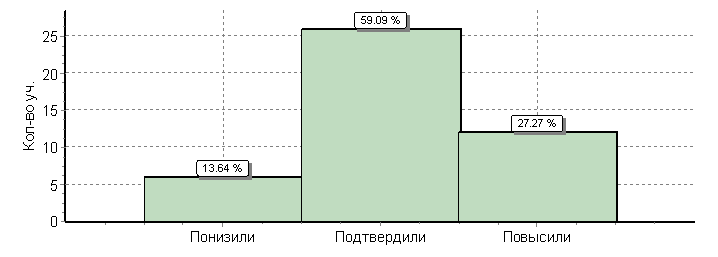 Кол-во уч.%Понизили ( Отм.< Отм.по журналу)614Подтвердили(Отм.=Отм.по журналу)2659Повысили (Отм.> Отм.по журналу)1227Всего*:44100Всероссийские проверочные работы (4 класс)Всероссийские проверочные работы (4 класс)Всероссийские проверочные работы (4 класс)Всероссийские проверочные работы (4 класс)Дата: 17.04.2018Дата: 17.04.2018Дата: 17.04.2018Дата: 17.04.2018Предмет: Русский языкПредмет: Русский языкПредмет: Русский языкПредмет: Русский языкГистограмма соответствия отметок за выполненную работу и отметок по журналуГистограмма соответствия отметок за выполненную работу и отметок по журналуГистограмма соответствия отметок за выполненную работу и отметок по журналуГистограмма соответствия отметок за выполненную работу и отметок по журналу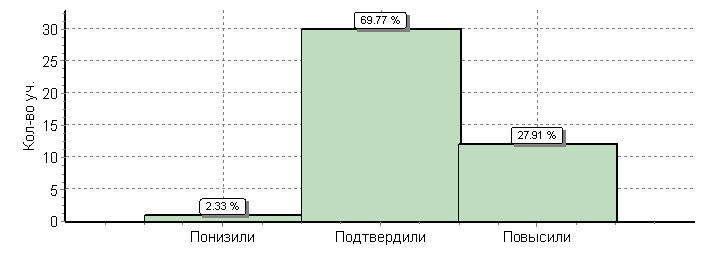 Кол-во уч.%Понизили ( Отм.< Отм.по журналу)12Подтвердили(Отм.=Отм.по журналу)3070Повысили (Отм.> Отм.по журналу)1228Всего*:43100Дата: 22.04.2019-26.04.2019Дата: 22.04.2019-26.04.2019Дата: 22.04.2019-26.04.2019Дата: 22.04.2019-26.04.2019Предмет: Окружающий мирПредмет: Окружающий мирПредмет: Окружающий мирПредмет: Окружающий мирГистограмма соответствия отметок за выполненную работу и отметок по журналуГистограмма соответствия отметок за выполненную работу и отметок по журналуГистограмма соответствия отметок за выполненную работу и отметок по журналуГистограмма соответствия отметок за выполненную работу и отметок по журналу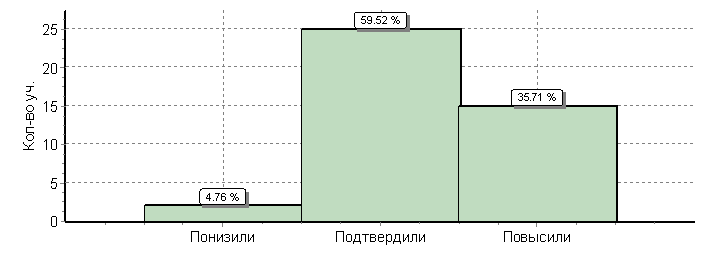 Кол-во уч.%Понизили ( Отм.< Отм.по журналу)25Подтвердили(Отм.=Отм.по журналу)2560Повысили (Отм.> Отм.по журналу)1536Всего*:42100класс2015-20162015-20162016-20172016-20172017-20182017-20182018-20192018-2019%Усп.%Кач.%Усп.%Кач.%Усп.%Кач.%Усп.%Кач.5АРыбникова Л.П.1005410059100415Б Старикова Л.В.1004210040100146А Бритвина И.В.100521005010037100426Б Рожкова И.В.1005210042100311001811   Жевайкина Л.Н.10037100331005210072 9Б   Лещенко Н.М.100261001910026100149А    Максудова Н.А.100661006310050100588А   Малицкая Н.А.100401004610029100268Б     Сергеева А.А.100910018100010007А    Мананников С.А.10055100501004295287Б    Тарасова В.В.1004510030100331002110   Загоруйко О.А.10060Предмет % успеваемости% качестваМатематика 10025Алгебра 10045Геометрия 10027№заданияВысокий уровень знаний и умений учащиеся показали по следующим темам:% учащихся, выполнивших задание1Выполнять преобразования выражений, содержащих квадратные корни.912Выполнять преобразования выражений, содержащих степень с целым показателем764Выполнять действия с рациональными дробями, используя их свойства.735Выполнять разложение многочлена, содержащего иррациональные числа, на множители.64№Проверяемое умение% учащихся, не выполнивших заданиеПути преодоления проблем1Выполнять преобразования выражений, содержащих квадратные корни.9Индивидуальная работа на уроках. Включение материала в домашние задания и на работу по повторению на уроках.2Выполнять преобразования выражений, содержащих степень с целым показателем24Индивидуальная работа на уроках. Включение материала в домашние задания и на работу по повторению на уроках.3Решать квадратное уравнение с отбором линейного корня.45Индивидуальная и групповая работа на уроках. Включение материала в домашние задания и на работу по повторению на уроках.4Выполнять действия с рациональными дробями, используя их свойства.27Индивидуальная работа на уроках. Включение материала в домашние задания и на работу по повторению на уроках.5Выполнять разложение многочлена, содержащего иррациональные числа, на множители.36Групповая работа на уроках. Включение материала в домашние задания и на работу по повторению на уроках.6Решать квадратное неравенство с одной переменной.76Групповая работа на уроках. Изучение темы в 9 классе. Включение материала в домашние задания и на работу по повторению на уроках.7Решать текстовые задачи (на движение)94Индивидуальная и групповая работа на уроках. Включение материала в домашние задания и на работу по повторению на уроках.№заданияВысокий уровень знаний и умений учащиеся показали по следующим темам:% учащихся, выполнивших задание8Решать планиметрические задачи на нахождение геометрических величин в трапеции.64№Проверяемое умение% учащихся, не выполнивших заданиеПути преодоления проблем8Решать планиметрические задачи на нахождение геометрических величин в трапеции .36Индивидуальная работа на уроках. Включение материала в домашние задания и на работу по повторению на уроках.9Решать планиметрические задачи на нахождение геометрических величин в параллелограмме .45Индивидуальная работа на уроках. Включение материала в домашние задания и на работу по повторению на уроках.10Решать планиметрические задачи на нахождение геометрических величин (площадей четырехугольников) .87Индивидуальная и групповая работа на уроках. Включение материала в домашние задания и на работу по повторению на уроках.Оценки получили:                                       «5»«4»«3»Качество7А541145%  7Б351044%I уровеньI уровеньII уровеньII уровеньIII  уровень III  уровень IV уровеньIV уровеньV уровеньV уровенькол-во писавшихнизкий уровеньнизкий уровеньбазовый уровеньбазовый уровеньбазово-переходныйбазово-переходныйповышенный уровень повышенный уровень высокий уровеньвысокий уровенькол-во писавших0-3 балла0-3 балла4-5 баллов4-5 баллов6-8 баллов6-8 баллов9-10 баллов9-10 баллов11-12 баллов11-12 балловкол-во писавшихкол-во%кол-во%кол-во%кол-во%кол-во%кол-во писавших0022088000000№заданияВысокий уровень знаний и умений учащиеся показали по следующим темам:% учащихся, выполнивших задание1уметь решать несложные практические расчетные задачи1002Уметь выполнять преобразования тригонометрических или степенных выражений1004Уметь решать планиметрические задачи на нахождение геометрических величин.1005Уметь решать стереометрические задачи на нахождение геометрических величин (углов, длин).1006Уметь решать текстовые задачи (на движение, на работу)90№Проверяемое умение% учащихся, не выполнивших заданиеПути преодоления проблем3Уметь решать уравнения60Индивидуальная и групповая работа на уроках. Включение материала в домашние задания и на работу по повторению на уроках.6Уметь решать текстовые задачи (на движение, на работу)10Индивидуальная работа на уроках. Включение материала в домашние задания и на работу по повторению на уроках.7Уметь решать тригонометрические уравнения с отбором корней.20Индивидуальная работа на уроках. Включение материала в домашние задания и на работу по повторению на уроках.8Уметь решать планиметрические задачи повышенного уровня на нахождение элементов геометрической фигуры.100Групповая  работа на уроках. Включение материала в домашние задания и на работу по повторению на уроках.9Уметь решать сложные дробно-рациональные уравнения90Индивидуальная и групповая работа на уроках. Включение материала в домашние задания и на работу по повторению на уроках.№Допущенные ошибкиКол-во учащихся, допустивших ошибку% уч-ся от общего кол-ваЧАСТЬ 1ЧАСТЬ 1ЧАСТЬ 1ЧАСТЬ 11Задание из раздела «Орфоэпия»2 (Леонтьев, Мавлютова)9%2Слитное и раздельное написание слов.3 (Корошко, Мавлютова, Хабибов)14%3Виды сказуемых3 (Хабибов, Антипин, Рысаев)14%4Задание из раздела «Синтаксис и пунктуация». Постановка тире.5 (Корошко, Рысаев, Леонтьев, Христофоров, Ефимова)23%5Задание из раздела «Синтаксис и пунктуация». Постановка запятых.5 (Аиткулова, Железняк, Попов, Галаев, Леонтьев)23%6Соответствие между грамматическими ошибками и предложениями5 (Аиткулова, Железняк, Попов, Галаев, Леонтьев)23%7Исправление лексической ошибки4 (Попов, Галаев, Скрипченко, Рысаев)18%8Ошибки, связанные с пониманием содержания текста3 (Скрипченко, Тукташева, Аккубеков)14%9Определение типа и стиля речи5(Аиткулова, Железняк, Попов, Тукташева, Антипин)23%10Определение значения слова4 (Кувандыкова, Мавлютова, Майоров, Есингалеев)18%11Ошибки, связанные с определением средств выразительности5(Аиткулова, Железняк, Попов, Тукташева, Антипин, Зубкова, Рысаев)31%12Виды словосочетаний4 (Леонтьев, Хабибов, Никулин, Есингалеев)18%13Грамматическая основа предложения3 (Скрипченко, Тукташева, Аккубеков)14%14Виды односоставного предложения7(Майоров, Скрипченко, Хабибов, Тукташева, Юрлова, Абдрахимова, Кувандыкова)34%15Соответствие между предложениями и синтаксической характеристикой)5 (Корошко, Рысаев, Леонтьев, Христофоров, Ефимова)23%ЧАСТЬ 2ЧАСТЬ 2ЧАСТЬ 2ЧАСТЬ 2К1Понимание смысла фрагмента текста--К2Наличие примеров – аргументов--К3Смысловая цельность--К4Композиционная стройностьНикулин5%К5Соблюдение орфографических нормЕсингалеев, Майоров, Галаев, Рысаев, Корошко, Ветрова, Есингалеев, Бердыкулов, Хабибов (получили 0 баллов)40%К6Соблюдение пунктуационных норм5 (Корошко, Рысаев, Леонтьев, Христофоров, Ефимова) 0 баллов23%К7Соблюдение грамматических нормАнтипин, Галаев (получили 0 баллов)9 %К8Соблюдение речевых норм3 (Скрипченко, Тукташева, Аккубеков) 0 баллов14%К9Фактическая точность--класспредметКол-во человек в классеПисало работудатаитогиитогиитогиитогиитогиитогикласспредметКол-во человек в классеПисало работудатаНа 5На 4На 3На 2Качество %Успеваемость %7 «а»физика212021.058210-501007 «б»физика191921.053313-32100Основные ошибки при выполнении заданийВ ходе выполнения контрольной работы «Взаимодействие тел., ошибки были допущены у детей с низкой мотивацией к учебе.В ходе выполнения контрольной работы «Взаимодействие тел., ошибки были допущены у детей с низкой мотивацией к учебе.В ходе выполнения контрольной работы «Взаимодействие тел., ошибки были допущены у детей с низкой мотивацией к учебе.В ходе выполнения контрольной работы «Взаимодействие тел., ошибки были допущены у детей с низкой мотивацией к учебе.В ходе выполнения контрольной работы «Взаимодействие тел., ошибки были допущены у детей с низкой мотивацией к учебе.В ходе выполнения контрольной работы «Взаимодействие тел., ошибки были допущены у детей с низкой мотивацией к учебе.В ходе выполнения контрольной работы «Взаимодействие тел., ошибки были допущены у детей с низкой мотивацией к учебе.В ходе выполнения контрольной работы «Взаимодействие тел., ошибки были допущены у детей с низкой мотивацией к учебе.В ходе выполнения контрольной работы «Взаимодействие тел., ошибки были допущены у детей с низкой мотивацией к учебе.В ходе выполнения контрольной работы «Взаимодействие тел., ошибки были допущены у детей с низкой мотивацией к учебе.Пути ликвидации пробелов в знаниях учащихся1.      Провести «глубокий» поэлементный анализ данной работы.2.      Проводить дополнительные занятия с учащимися  во внеурочное время.3.      В дальнейшей работе обратить внимание на слабоуспевающих учеников с помощью дифференцированного подхода при составлении контрольных работ.1.      Провести «глубокий» поэлементный анализ данной работы.2.      Проводить дополнительные занятия с учащимися  во внеурочное время.3.      В дальнейшей работе обратить внимание на слабоуспевающих учеников с помощью дифференцированного подхода при составлении контрольных работ.1.      Провести «глубокий» поэлементный анализ данной работы.2.      Проводить дополнительные занятия с учащимися  во внеурочное время.3.      В дальнейшей работе обратить внимание на слабоуспевающих учеников с помощью дифференцированного подхода при составлении контрольных работ.1.      Провести «глубокий» поэлементный анализ данной работы.2.      Проводить дополнительные занятия с учащимися  во внеурочное время.3.      В дальнейшей работе обратить внимание на слабоуспевающих учеников с помощью дифференцированного подхода при составлении контрольных работ.1.      Провести «глубокий» поэлементный анализ данной работы.2.      Проводить дополнительные занятия с учащимися  во внеурочное время.3.      В дальнейшей работе обратить внимание на слабоуспевающих учеников с помощью дифференцированного подхода при составлении контрольных работ.1.      Провести «глубокий» поэлементный анализ данной работы.2.      Проводить дополнительные занятия с учащимися  во внеурочное время.3.      В дальнейшей работе обратить внимание на слабоуспевающих учеников с помощью дифференцированного подхода при составлении контрольных работ.1.      Провести «глубокий» поэлементный анализ данной работы.2.      Проводить дополнительные занятия с учащимися  во внеурочное время.3.      В дальнейшей работе обратить внимание на слабоуспевающих учеников с помощью дифференцированного подхода при составлении контрольных работ.1.      Провести «глубокий» поэлементный анализ данной работы.2.      Проводить дополнительные занятия с учащимися  во внеурочное время.3.      В дальнейшей работе обратить внимание на слабоуспевающих учеников с помощью дифференцированного подхода при составлении контрольных работ.1.      Провести «глубокий» поэлементный анализ данной работы.2.      Проводить дополнительные занятия с учащимися  во внеурочное время.3.      В дальнейшей работе обратить внимание на слабоуспевающих учеников с помощью дифференцированного подхода при составлении контрольных работ.1.      Провести «глубокий» поэлементный анализ данной работы.2.      Проводить дополнительные занятия с учащимися  во внеурочное время.3.      В дальнейшей работе обратить внимание на слабоуспевающих учеников с помощью дифференцированного подхода при составлении контрольных работ.класспредметКол-во человек в классеПисало работудатаитогиитогиитогиитогиитогиитогикласспредметКол-во человек в классеПисало работудатаНа 5На 4На 3На 2Качество %Успеваемость %8«а»физика221917.05478-611008«б»физика131223.05-48-30100Основные ошибки при выполнении заданий8 «а» класс перевод единиц измерения в СИ – 20% ( не справились с заданием)невнимательное чтение условия задач. – 10%математическое преобразование формул (решение задач в общем виде)- 45%в выборе и написании формул -  30% 8«б» класс перевод единиц измерения в СИ – 30% ( не справились с заданием)невнимательное чтение условия задач. – 15%математическое преобразование формул (решение задач в общем виде)- 45%в выборе и написании формул -  35%8 «а» класс перевод единиц измерения в СИ – 20% ( не справились с заданием)невнимательное чтение условия задач. – 10%математическое преобразование формул (решение задач в общем виде)- 45%в выборе и написании формул -  30% 8«б» класс перевод единиц измерения в СИ – 30% ( не справились с заданием)невнимательное чтение условия задач. – 15%математическое преобразование формул (решение задач в общем виде)- 45%в выборе и написании формул -  35%8 «а» класс перевод единиц измерения в СИ – 20% ( не справились с заданием)невнимательное чтение условия задач. – 10%математическое преобразование формул (решение задач в общем виде)- 45%в выборе и написании формул -  30% 8«б» класс перевод единиц измерения в СИ – 30% ( не справились с заданием)невнимательное чтение условия задач. – 15%математическое преобразование формул (решение задач в общем виде)- 45%в выборе и написании формул -  35%8 «а» класс перевод единиц измерения в СИ – 20% ( не справились с заданием)невнимательное чтение условия задач. – 10%математическое преобразование формул (решение задач в общем виде)- 45%в выборе и написании формул -  30% 8«б» класс перевод единиц измерения в СИ – 30% ( не справились с заданием)невнимательное чтение условия задач. – 15%математическое преобразование формул (решение задач в общем виде)- 45%в выборе и написании формул -  35%8 «а» класс перевод единиц измерения в СИ – 20% ( не справились с заданием)невнимательное чтение условия задач. – 10%математическое преобразование формул (решение задач в общем виде)- 45%в выборе и написании формул -  30% 8«б» класс перевод единиц измерения в СИ – 30% ( не справились с заданием)невнимательное чтение условия задач. – 15%математическое преобразование формул (решение задач в общем виде)- 45%в выборе и написании формул -  35%8 «а» класс перевод единиц измерения в СИ – 20% ( не справились с заданием)невнимательное чтение условия задач. – 10%математическое преобразование формул (решение задач в общем виде)- 45%в выборе и написании формул -  30% 8«б» класс перевод единиц измерения в СИ – 30% ( не справились с заданием)невнимательное чтение условия задач. – 15%математическое преобразование формул (решение задач в общем виде)- 45%в выборе и написании формул -  35%8 «а» класс перевод единиц измерения в СИ – 20% ( не справились с заданием)невнимательное чтение условия задач. – 10%математическое преобразование формул (решение задач в общем виде)- 45%в выборе и написании формул -  30% 8«б» класс перевод единиц измерения в СИ – 30% ( не справились с заданием)невнимательное чтение условия задач. – 15%математическое преобразование формул (решение задач в общем виде)- 45%в выборе и написании формул -  35%8 «а» класс перевод единиц измерения в СИ – 20% ( не справились с заданием)невнимательное чтение условия задач. – 10%математическое преобразование формул (решение задач в общем виде)- 45%в выборе и написании формул -  30% 8«б» класс перевод единиц измерения в СИ – 30% ( не справились с заданием)невнимательное чтение условия задач. – 15%математическое преобразование формул (решение задач в общем виде)- 45%в выборе и написании формул -  35%8 «а» класс перевод единиц измерения в СИ – 20% ( не справились с заданием)невнимательное чтение условия задач. – 10%математическое преобразование формул (решение задач в общем виде)- 45%в выборе и написании формул -  30% 8«б» класс перевод единиц измерения в СИ – 30% ( не справились с заданием)невнимательное чтение условия задач. – 15%математическое преобразование формул (решение задач в общем виде)- 45%в выборе и написании формул -  35%8 «а» класс перевод единиц измерения в СИ – 20% ( не справились с заданием)невнимательное чтение условия задач. – 10%математическое преобразование формул (решение задач в общем виде)- 45%в выборе и написании формул -  30% 8«б» класс перевод единиц измерения в СИ – 30% ( не справились с заданием)невнимательное чтение условия задач. – 15%математическое преобразование формул (решение задач в общем виде)- 45%в выборе и написании формул -  35%Пути ликвидации пробелов в знаниях учащихся1.      Провести «глубокий» поэлементный анализ данной работы.2.      Проводить дополнительные занятия с учащимися  во внеурочное время.3.      Формировать  в процессе учебной деятельности навыки решения качественных расчётных и графических задач, через использование алгоритмов решения задач.  1.      Провести «глубокий» поэлементный анализ данной работы.2.      Проводить дополнительные занятия с учащимися  во внеурочное время.3.      Формировать  в процессе учебной деятельности навыки решения качественных расчётных и графических задач, через использование алгоритмов решения задач.  1.      Провести «глубокий» поэлементный анализ данной работы.2.      Проводить дополнительные занятия с учащимися  во внеурочное время.3.      Формировать  в процессе учебной деятельности навыки решения качественных расчётных и графических задач, через использование алгоритмов решения задач.  1.      Провести «глубокий» поэлементный анализ данной работы.2.      Проводить дополнительные занятия с учащимися  во внеурочное время.3.      Формировать  в процессе учебной деятельности навыки решения качественных расчётных и графических задач, через использование алгоритмов решения задач.  1.      Провести «глубокий» поэлементный анализ данной работы.2.      Проводить дополнительные занятия с учащимися  во внеурочное время.3.      Формировать  в процессе учебной деятельности навыки решения качественных расчётных и графических задач, через использование алгоритмов решения задач.  1.      Провести «глубокий» поэлементный анализ данной работы.2.      Проводить дополнительные занятия с учащимися  во внеурочное время.3.      Формировать  в процессе учебной деятельности навыки решения качественных расчётных и графических задач, через использование алгоритмов решения задач.  1.      Провести «глубокий» поэлементный анализ данной работы.2.      Проводить дополнительные занятия с учащимися  во внеурочное время.3.      Формировать  в процессе учебной деятельности навыки решения качественных расчётных и графических задач, через использование алгоритмов решения задач.  1.      Провести «глубокий» поэлементный анализ данной работы.2.      Проводить дополнительные занятия с учащимися  во внеурочное время.3.      Формировать  в процессе учебной деятельности навыки решения качественных расчётных и графических задач, через использование алгоритмов решения задач.  1.      Провести «глубокий» поэлементный анализ данной работы.2.      Проводить дополнительные занятия с учащимися  во внеурочное время.3.      Формировать  в процессе учебной деятельности навыки решения качественных расчётных и графических задач, через использование алгоритмов решения задач.  1.      Провести «глубокий» поэлементный анализ данной работы.2.      Проводить дополнительные занятия с учащимися  во внеурочное время.3.      Формировать  в процессе учебной деятельности навыки решения качественных расчётных и графических задач, через использование алгоритмов решения задач.  класспредметКол-во человек в классеПисало работудатаитогиитогиитогиитогиитогиитогикласспредметКол-во человек в классеПисало работудатаНа 5На 4На 3На 2Качество %Успеваемость %9«а»физика242318.055613-451009 «б» физика121218.05-210-10100Основные ошибки при выполнении заданий9 «а» класс1.	перевод единиц измерения в СИ – 10% ( не справились с заданием)2.	невнимательное чтение условия задач. – 10%3.	математическое преобразование формул (решение задач в общем виде)- 35%4.	в выборе и написании формул -  30% 5.	чтение  графика, чертежа – 25%6.	решение задачи с применение формул – 28%9 «б» класс1.	перевод единиц измерения в СИ – 18% ( не справились с заданием)2.	невнимательное чтение условия задач. – 25%3.	математическое преобразование формул (решение задач в общем виде)- 45%4.	в выборе и написании формул -  38% 5.	чтение  графика, чертежа – 45%6.	решение задачи с применение формул – 38%9 «а» класс1.	перевод единиц измерения в СИ – 10% ( не справились с заданием)2.	невнимательное чтение условия задач. – 10%3.	математическое преобразование формул (решение задач в общем виде)- 35%4.	в выборе и написании формул -  30% 5.	чтение  графика, чертежа – 25%6.	решение задачи с применение формул – 28%9 «б» класс1.	перевод единиц измерения в СИ – 18% ( не справились с заданием)2.	невнимательное чтение условия задач. – 25%3.	математическое преобразование формул (решение задач в общем виде)- 45%4.	в выборе и написании формул -  38% 5.	чтение  графика, чертежа – 45%6.	решение задачи с применение формул – 38%9 «а» класс1.	перевод единиц измерения в СИ – 10% ( не справились с заданием)2.	невнимательное чтение условия задач. – 10%3.	математическое преобразование формул (решение задач в общем виде)- 35%4.	в выборе и написании формул -  30% 5.	чтение  графика, чертежа – 25%6.	решение задачи с применение формул – 28%9 «б» класс1.	перевод единиц измерения в СИ – 18% ( не справились с заданием)2.	невнимательное чтение условия задач. – 25%3.	математическое преобразование формул (решение задач в общем виде)- 45%4.	в выборе и написании формул -  38% 5.	чтение  графика, чертежа – 45%6.	решение задачи с применение формул – 38%9 «а» класс1.	перевод единиц измерения в СИ – 10% ( не справились с заданием)2.	невнимательное чтение условия задач. – 10%3.	математическое преобразование формул (решение задач в общем виде)- 35%4.	в выборе и написании формул -  30% 5.	чтение  графика, чертежа – 25%6.	решение задачи с применение формул – 28%9 «б» класс1.	перевод единиц измерения в СИ – 18% ( не справились с заданием)2.	невнимательное чтение условия задач. – 25%3.	математическое преобразование формул (решение задач в общем виде)- 45%4.	в выборе и написании формул -  38% 5.	чтение  графика, чертежа – 45%6.	решение задачи с применение формул – 38%9 «а» класс1.	перевод единиц измерения в СИ – 10% ( не справились с заданием)2.	невнимательное чтение условия задач. – 10%3.	математическое преобразование формул (решение задач в общем виде)- 35%4.	в выборе и написании формул -  30% 5.	чтение  графика, чертежа – 25%6.	решение задачи с применение формул – 28%9 «б» класс1.	перевод единиц измерения в СИ – 18% ( не справились с заданием)2.	невнимательное чтение условия задач. – 25%3.	математическое преобразование формул (решение задач в общем виде)- 45%4.	в выборе и написании формул -  38% 5.	чтение  графика, чертежа – 45%6.	решение задачи с применение формул – 38%9 «а» класс1.	перевод единиц измерения в СИ – 10% ( не справились с заданием)2.	невнимательное чтение условия задач. – 10%3.	математическое преобразование формул (решение задач в общем виде)- 35%4.	в выборе и написании формул -  30% 5.	чтение  графика, чертежа – 25%6.	решение задачи с применение формул – 28%9 «б» класс1.	перевод единиц измерения в СИ – 18% ( не справились с заданием)2.	невнимательное чтение условия задач. – 25%3.	математическое преобразование формул (решение задач в общем виде)- 45%4.	в выборе и написании формул -  38% 5.	чтение  графика, чертежа – 45%6.	решение задачи с применение формул – 38%9 «а» класс1.	перевод единиц измерения в СИ – 10% ( не справились с заданием)2.	невнимательное чтение условия задач. – 10%3.	математическое преобразование формул (решение задач в общем виде)- 35%4.	в выборе и написании формул -  30% 5.	чтение  графика, чертежа – 25%6.	решение задачи с применение формул – 28%9 «б» класс1.	перевод единиц измерения в СИ – 18% ( не справились с заданием)2.	невнимательное чтение условия задач. – 25%3.	математическое преобразование формул (решение задач в общем виде)- 45%4.	в выборе и написании формул -  38% 5.	чтение  графика, чертежа – 45%6.	решение задачи с применение формул – 38%9 «а» класс1.	перевод единиц измерения в СИ – 10% ( не справились с заданием)2.	невнимательное чтение условия задач. – 10%3.	математическое преобразование формул (решение задач в общем виде)- 35%4.	в выборе и написании формул -  30% 5.	чтение  графика, чертежа – 25%6.	решение задачи с применение формул – 28%9 «б» класс1.	перевод единиц измерения в СИ – 18% ( не справились с заданием)2.	невнимательное чтение условия задач. – 25%3.	математическое преобразование формул (решение задач в общем виде)- 45%4.	в выборе и написании формул -  38% 5.	чтение  графика, чертежа – 45%6.	решение задачи с применение формул – 38%9 «а» класс1.	перевод единиц измерения в СИ – 10% ( не справились с заданием)2.	невнимательное чтение условия задач. – 10%3.	математическое преобразование формул (решение задач в общем виде)- 35%4.	в выборе и написании формул -  30% 5.	чтение  графика, чертежа – 25%6.	решение задачи с применение формул – 28%9 «б» класс1.	перевод единиц измерения в СИ – 18% ( не справились с заданием)2.	невнимательное чтение условия задач. – 25%3.	математическое преобразование формул (решение задач в общем виде)- 45%4.	в выборе и написании формул -  38% 5.	чтение  графика, чертежа – 45%6.	решение задачи с применение формул – 38%9 «а» класс1.	перевод единиц измерения в СИ – 10% ( не справились с заданием)2.	невнимательное чтение условия задач. – 10%3.	математическое преобразование формул (решение задач в общем виде)- 35%4.	в выборе и написании формул -  30% 5.	чтение  графика, чертежа – 25%6.	решение задачи с применение формул – 28%9 «б» класс1.	перевод единиц измерения в СИ – 18% ( не справились с заданием)2.	невнимательное чтение условия задач. – 25%3.	математическое преобразование формул (решение задач в общем виде)- 45%4.	в выборе и написании формул -  38% 5.	чтение  графика, чертежа – 45%6.	решение задачи с применение формул – 38%класспредметКол-во человек в классеПисало работудатаитогиитогиитогиитогиитогиитогикласспредметКол-во человек в классеПисало работудатаНа 5На 4На 3На 2Качество %Успеваемость %10 физика101027.05352-80100Основные ошибки 1.	перевод единиц измерения в СИ – 2% ( не справились с заданием)2.	невнимательное чтение условия задач. – 2%3.	математическое преобразование формул (решение задач в общем виде)- 25%4.	в выборе и написании формул -  30% 5.	решение задачи с применение формул – 28%1.	перевод единиц измерения в СИ – 2% ( не справились с заданием)2.	невнимательное чтение условия задач. – 2%3.	математическое преобразование формул (решение задач в общем виде)- 25%4.	в выборе и написании формул -  30% 5.	решение задачи с применение формул – 28%1.	перевод единиц измерения в СИ – 2% ( не справились с заданием)2.	невнимательное чтение условия задач. – 2%3.	математическое преобразование формул (решение задач в общем виде)- 25%4.	в выборе и написании формул -  30% 5.	решение задачи с применение формул – 28%1.	перевод единиц измерения в СИ – 2% ( не справились с заданием)2.	невнимательное чтение условия задач. – 2%3.	математическое преобразование формул (решение задач в общем виде)- 25%4.	в выборе и написании формул -  30% 5.	решение задачи с применение формул – 28%1.	перевод единиц измерения в СИ – 2% ( не справились с заданием)2.	невнимательное чтение условия задач. – 2%3.	математическое преобразование формул (решение задач в общем виде)- 25%4.	в выборе и написании формул -  30% 5.	решение задачи с применение формул – 28%1.	перевод единиц измерения в СИ – 2% ( не справились с заданием)2.	невнимательное чтение условия задач. – 2%3.	математическое преобразование формул (решение задач в общем виде)- 25%4.	в выборе и написании формул -  30% 5.	решение задачи с применение формул – 28%1.	перевод единиц измерения в СИ – 2% ( не справились с заданием)2.	невнимательное чтение условия задач. – 2%3.	математическое преобразование формул (решение задач в общем виде)- 25%4.	в выборе и написании формул -  30% 5.	решение задачи с применение формул – 28%1.	перевод единиц измерения в СИ – 2% ( не справились с заданием)2.	невнимательное чтение условия задач. – 2%3.	математическое преобразование формул (решение задач в общем виде)- 25%4.	в выборе и написании формул -  30% 5.	решение задачи с применение формул – 28%1.	перевод единиц измерения в СИ – 2% ( не справились с заданием)2.	невнимательное чтение условия задач. – 2%3.	математическое преобразование формул (решение задач в общем виде)- 25%4.	в выборе и написании формул -  30% 5.	решение задачи с применение формул – 28%1.	перевод единиц измерения в СИ – 2% ( не справились с заданием)2.	невнимательное чтение условия задач. – 2%3.	математическое преобразование формул (решение задач в общем виде)- 25%4.	в выборе и написании формул -  30% 5.	решение задачи с применение формул – 28%Пути ликвидаци1.      Провести «глубокий» поэлементный анализ данной работы.2.      Проводить дополнительные занятия с учащимися  во внеурочное время.3.      Формировать  в процессе учебной деятельности навыки решения качественных расчётных и графических задач, через использование алгоритмов решения задач.  1.      Провести «глубокий» поэлементный анализ данной работы.2.      Проводить дополнительные занятия с учащимися  во внеурочное время.3.      Формировать  в процессе учебной деятельности навыки решения качественных расчётных и графических задач, через использование алгоритмов решения задач.  1.      Провести «глубокий» поэлементный анализ данной работы.2.      Проводить дополнительные занятия с учащимися  во внеурочное время.3.      Формировать  в процессе учебной деятельности навыки решения качественных расчётных и графических задач, через использование алгоритмов решения задач.  1.      Провести «глубокий» поэлементный анализ данной работы.2.      Проводить дополнительные занятия с учащимися  во внеурочное время.3.      Формировать  в процессе учебной деятельности навыки решения качественных расчётных и графических задач, через использование алгоритмов решения задач.  1.      Провести «глубокий» поэлементный анализ данной работы.2.      Проводить дополнительные занятия с учащимися  во внеурочное время.3.      Формировать  в процессе учебной деятельности навыки решения качественных расчётных и графических задач, через использование алгоритмов решения задач.  1.      Провести «глубокий» поэлементный анализ данной работы.2.      Проводить дополнительные занятия с учащимися  во внеурочное время.3.      Формировать  в процессе учебной деятельности навыки решения качественных расчётных и графических задач, через использование алгоритмов решения задач.  1.      Провести «глубокий» поэлементный анализ данной работы.2.      Проводить дополнительные занятия с учащимися  во внеурочное время.3.      Формировать  в процессе учебной деятельности навыки решения качественных расчётных и графических задач, через использование алгоритмов решения задач.  1.      Провести «глубокий» поэлементный анализ данной работы.2.      Проводить дополнительные занятия с учащимися  во внеурочное время.3.      Формировать  в процессе учебной деятельности навыки решения качественных расчётных и графических задач, через использование алгоритмов решения задач.  1.      Провести «глубокий» поэлементный анализ данной работы.2.      Проводить дополнительные занятия с учащимися  во внеурочное время.3.      Формировать  в процессе учебной деятельности навыки решения качественных расчётных и графических задач, через использование алгоритмов решения задач.  1.      Провести «глубокий» поэлементный анализ данной работы.2.      Проводить дополнительные занятия с учащимися  во внеурочное время.3.      Формировать  в процессе учебной деятельности навыки решения качественных расчётных и графических задач, через использование алгоритмов решения задач.  класспредметКол-во человек в классеПисало работудатаитогиитогиитогиитогиитогиитогикласспредметКол-во человек в классеПисало работудатаНа 5На 4На 3На 2Качество %Успеваемость %11 физика111120.05155-54100Основные ошибки 1.	перевод единиц измерения в СИ – 2% ( не справились с заданием)2.	невнимательное чтение условия задач. – 2%3.	математическое преобразование формул (решение задач в общем виде)- 25%4.	в выборе и написании формул -  30% 5.	решение задачи с применение формул – 28%1.	перевод единиц измерения в СИ – 2% ( не справились с заданием)2.	невнимательное чтение условия задач. – 2%3.	математическое преобразование формул (решение задач в общем виде)- 25%4.	в выборе и написании формул -  30% 5.	решение задачи с применение формул – 28%1.	перевод единиц измерения в СИ – 2% ( не справились с заданием)2.	невнимательное чтение условия задач. – 2%3.	математическое преобразование формул (решение задач в общем виде)- 25%4.	в выборе и написании формул -  30% 5.	решение задачи с применение формул – 28%1.	перевод единиц измерения в СИ – 2% ( не справились с заданием)2.	невнимательное чтение условия задач. – 2%3.	математическое преобразование формул (решение задач в общем виде)- 25%4.	в выборе и написании формул -  30% 5.	решение задачи с применение формул – 28%1.	перевод единиц измерения в СИ – 2% ( не справились с заданием)2.	невнимательное чтение условия задач. – 2%3.	математическое преобразование формул (решение задач в общем виде)- 25%4.	в выборе и написании формул -  30% 5.	решение задачи с применение формул – 28%1.	перевод единиц измерения в СИ – 2% ( не справились с заданием)2.	невнимательное чтение условия задач. – 2%3.	математическое преобразование формул (решение задач в общем виде)- 25%4.	в выборе и написании формул -  30% 5.	решение задачи с применение формул – 28%1.	перевод единиц измерения в СИ – 2% ( не справились с заданием)2.	невнимательное чтение условия задач. – 2%3.	математическое преобразование формул (решение задач в общем виде)- 25%4.	в выборе и написании формул -  30% 5.	решение задачи с применение формул – 28%1.	перевод единиц измерения в СИ – 2% ( не справились с заданием)2.	невнимательное чтение условия задач. – 2%3.	математическое преобразование формул (решение задач в общем виде)- 25%4.	в выборе и написании формул -  30% 5.	решение задачи с применение формул – 28%1.	перевод единиц измерения в СИ – 2% ( не справились с заданием)2.	невнимательное чтение условия задач. – 2%3.	математическое преобразование формул (решение задач в общем виде)- 25%4.	в выборе и написании формул -  30% 5.	решение задачи с применение формул – 28%1.	перевод единиц измерения в СИ – 2% ( не справились с заданием)2.	невнимательное чтение условия задач. – 2%3.	математическое преобразование формул (решение задач в общем виде)- 25%4.	в выборе и написании формул -  30% 5.	решение задачи с применение формул – 28%Пути ликвидации1.      Провести «глубокий» поэлементный анализ данной работы.2.      Проводить дополнительные занятия с учащимися  во внеурочное время.3.      Формировать  в процессе учебной деятельности навыки решения качественных расчётных и графических задач, через использование алгоритмов решения задач.  1.      Провести «глубокий» поэлементный анализ данной работы.2.      Проводить дополнительные занятия с учащимися  во внеурочное время.3.      Формировать  в процессе учебной деятельности навыки решения качественных расчётных и графических задач, через использование алгоритмов решения задач.  1.      Провести «глубокий» поэлементный анализ данной работы.2.      Проводить дополнительные занятия с учащимися  во внеурочное время.3.      Формировать  в процессе учебной деятельности навыки решения качественных расчётных и графических задач, через использование алгоритмов решения задач.  1.      Провести «глубокий» поэлементный анализ данной работы.2.      Проводить дополнительные занятия с учащимися  во внеурочное время.3.      Формировать  в процессе учебной деятельности навыки решения качественных расчётных и графических задач, через использование алгоритмов решения задач.  1.      Провести «глубокий» поэлементный анализ данной работы.2.      Проводить дополнительные занятия с учащимися  во внеурочное время.3.      Формировать  в процессе учебной деятельности навыки решения качественных расчётных и графических задач, через использование алгоритмов решения задач.  1.      Провести «глубокий» поэлементный анализ данной работы.2.      Проводить дополнительные занятия с учащимися  во внеурочное время.3.      Формировать  в процессе учебной деятельности навыки решения качественных расчётных и графических задач, через использование алгоритмов решения задач.  1.      Провести «глубокий» поэлементный анализ данной работы.2.      Проводить дополнительные занятия с учащимися  во внеурочное время.3.      Формировать  в процессе учебной деятельности навыки решения качественных расчётных и графических задач, через использование алгоритмов решения задач.  1.      Провести «глубокий» поэлементный анализ данной работы.2.      Проводить дополнительные занятия с учащимися  во внеурочное время.3.      Формировать  в процессе учебной деятельности навыки решения качественных расчётных и графических задач, через использование алгоритмов решения задач.  1.      Провести «глубокий» поэлементный анализ данной работы.2.      Проводить дополнительные занятия с учащимися  во внеурочное время.3.      Формировать  в процессе учебной деятельности навыки решения качественных расчётных и графических задач, через использование алгоритмов решения задач.  1.      Провести «глубокий» поэлементный анализ данной работы.2.      Проводить дополнительные занятия с учащимися  во внеурочное время.3.      Формировать  в процессе учебной деятельности навыки решения качественных расчётных и графических задач, через использование алгоритмов решения задач.  ПредметКоличество участниковОбученностьКачествоРусский языкОГЭ100%100%83%АлгебраОГЭ100%94%73 %№ п/пПредметСредний балл по городуСредний балл по СОШ№7%успеваемостиФ.И.О.учителя1.Русский язык72,866,1100%Бритвина И.В.2.Математика (базовый уровень)4,84100%Жевайкина Л.Н.3.Химия59,255100%Старикова Л.В.4.Математика (профильный уровень)61,244,1100%Жевайкина Л.Н.5.Обществознание57,85166,7 %Ишемгулов В.М.6.Физика53,837,766,7Новикова В.Г.7.Биология47,834,550%Старикова Л.В.8Информатика5653,5100%Лещенко Н.М.Всего выпускников10 классПрофессиональные образовательные организации (техникум, колледж)331013Всего выпускниковПрофессиональные образовательные организации(Вузы)Профессиональные образовательные организации (техникум, колледж)Устройство на работу11650ГодВысшая категорияВысшая категорияПервая категорияПервая категорияВторая категорияВторая категорияКатегорированные (первая и высшая  работники)Категорированные (первая и высшая  работники)ГодЧел.%Чел.%Чел.%%Чел.2015-20167252147500011002822016-20178282077202021002822017-2018103516570009922822018-20191346131460099228№Описание компьютерного класса (спецификации серверов, дополнительные характеристики).Где установлен (кабинет информатики, предметные классы, библиотека, администрация и др.)Кем используетсяКол-во пользователейГде используется(урочное, внеклассная работа, самообразование и др.)1.Компьютерный класс Кабинет информатикиУчащиесяшколы11Уроки информатики в 5- 11 классах.Занятия кружкав 5-8 классах.N п/пПоказателиЕдиница измеренияЕдиница измерения1.Образовательная деятельность2014-20152018-20191.1Общая численность учащихся378 человек409 человек1.2Численность учащихся по образовательной программе начального общего образования171 человек201человек1.3Численность учащихся по образовательной программе основного общего образования185 человека187человек1.4Численность учащихся по образовательной программе среднего общего образования22 человек21человек1.5Численность/удельный вес численности учащихся, успевающих на "4" и "5" по результатам промежуточной аттестации, в общей численности учащихся134/41человек/%125/30человек/%1.6Средний балл государственной итоговой аттестации выпускников 9 класса по русскому языку27 балл27 балл1.7Средний балл государственной итоговой аттестации выпускников 9 класса по математике18 балл13,5 балл1.8Средний балл единого государственного экзамена выпускников 11 класса по русскому языку79 балл83 балл1.9Средний балл единого государственного экзамена выпускников 11 класса по математике56 балл 51 балл1.10Численность/удельный вес численности выпускников 9 класса, получивших неудовлетворительные результаты на государственной итоговой аттестации по русскому языку, в общей численности выпускников 9 класса0 человек/%0 человек/%1.11Численность/удельный вес численности выпускников 9 класса, получивших неудовлетворительные результаты на государственной итоговой аттестации по математике, в общей численности выпускников 9 класса0человек/%0человек/%1.12Численность/удельный вес численности выпускников 11 класса, получивших результаты ниже установленного минимального количества баллов единого государственного экзамена по русскому языку, в общей численности выпускников 11 класса0человек/%0человек/%1.13Численность/удельный вес численности выпускников 11 класса, получивших результаты ниже установленного минимального количества баллов единого государственного экзамена по математике, в общей численности выпускников 11 класса0человек/%0человек/%1.14Численность/удельный вес численности выпускников 9 класса, не получивших аттестаты об основном общем образовании, в общей численности выпускников 9 класса0человек/%0человек/%1.15Численность/удельный вес численности выпускников 11 класса, не получивших аттестаты о среднем общем образовании, в общей численности выпускников 11 класса0человек/%0человек/%1.16Численность/удельный вес численности выпускников 9 класса, получивших аттестаты об основном общем образовании с отличием, в общей численности выпускников 9 класса0человек/%2/4человек/%1.17Численность/удельный вес численности выпускников 11 класса, получивших аттестаты о среднем общем образовании с отличием, в общей численности выпускников 11 класса2/18человек/%2\22человек/%1.18Численность/удельный вес численности учащихся, принявших участие в различных олимпиадах, смотрах, конкурсах, в общей численности учащихся295/78человек/%168/42человек/%1.19Численность/удельный вес численности учащихся-победителей и призеров олимпиад, смотров, конкурсов, в общей численности учащихся, в том числе:человек/%человек/%1.19.1Регионального уровня15/3человек/%2/0,5человек/%1.19.2Федерального уровня96/25человек/%56/14человек/%1.19.3Международного уровня0человек/%19/4человек/%1.20Численность/удельный вес численности учащихся, получающих образование с углубленным изучением отдельных учебных предметов, в общей численности учащихся0человек/%0человек/%1.21Численность/удельный вес численности учащихся, получающих образование в рамках профильного обучения, в общей численности учащихся0человек/%0человек/%1.22Численность/удельный вес численности обучающихся с применением дистанционных образовательных технологий, электронного обучения, в общей численности учащихся0человек/%0человек/%1.23Численность/удельный вес численности учащихся в рамках сетевой формы реализации образовательных программ, в общей численности учащихся0человек/%0человек/%1.24Общая численность педагогических работников, в том числе:человекчеловек1.25Численность/удельный вес численности педагогических работников, имеющих высшее образование, в общей численности педагогических работников23/88человек/%25/89человек/%1.26Численность/удельный вес численности педагогических работников, имеющих высшее образование педагогической направленности (профиля), в общей численности педагогических работников23/88человек/%25/89человек/%1.27Численность/удельный вес численности педагогических работников, имеющих среднее профессиональное образование, в общей численности педагогических работников0/0человек/%0/0человек/%1.28Численность/удельный вес численности педагогических работников, имеющих среднее профессиональное образование педагогической направленности (профиля), в общей численности педагогических работников3/11человек/%3/10человек/%1.29Численность/удельный вес численности педагогических работников, которым по результатам аттестации присвоена квалификационная категория в общей численности педагогических работников, в том числе:26/100человек/%28/100человек/%1.29.1Высшая6/20человек/%6/21человек/%1.29.2Первая20/76человек/%22/78человек/%1.30Численность/удельный вес численности педагогических работников в общей численности педагогических работников, педагогический стаж работы которых составляет:человек/%человек/%1.30.1До 5 лет1/3человек/%1\3человек/%1.30.2Свыше 30 лет5/19человек/%9/32человек/%1.31Численность/удельный вес численности педагогических работников в общей численности педагогических работников в возрасте до 30 лет2/7человек/%2/7человек/%1.32Численность/удельный вес численности педагогических работников в общей численности педагогических работников в возрасте от 55 лет4/15человек/%4/14человек/%1.33Численность/удельный вес численности педагогических и административно-хозяйственных работников, прошедших за последние 5 лет повышение квалификации/профессиональную переподготовку по профилю педагогической деятельности или иной осуществляемой в образовательной организации деятельности, в общей численности педагогических и административно-хозяйственных работников5/19человек/%28/100человек/%1.34Численность/удельный вес численности педагогических и административно-хозяйственных работников, прошедших повышение квалификации по применению в образовательном процессе федеральных государственных образовательных стандартов в общей численности педагогических и административно-хозяйственных работников7/26человек/%28/100человек/%2.Инфраструктура2.1Количество компьютеров в расчете на одного учащегося0,7 единиц0,85единиц2.2Количество экземпляров учебной и учебно-методической литературы из общего количества единиц хранения библиотечного фонда, состоящих на учете, в расчете на одного учащегося37 единиц38 единиц2.3Наличие в образовательной организации системы электронного документооборотадада2.4Наличие читального зала библиотеки, в том числе:дада2.4.1С обеспечением возможности работы на стационарных компьютерах или использования переносных компьютеровнетнет2.4.2С медиатекойнетнет2.4.3Оснащенного средствами сканирования и распознавания текстовнетнет2.4.4С выходом в Интернет с компьютеров, расположенных в помещении библиотекинетнет2.4.5С контролируемой распечаткой бумажных материаловдада2.5Численность/удельный вес численности учащихся, которым обеспечена возможность пользоваться широкополосным Интернетом (не менее 2 Мб/с), в общей численности учащихся195/55человек/%212/53человек/%2.6Общая площадь помещений, в которых осуществляется образовательная деятельность, в расчете на одного учащегося6,7 кв.м6,7 кв.м